Adquisición de Bienes y Servicios por Licitación Privada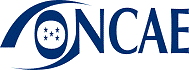 Oficina Normativa de Contratación y Adquisiciones del Estado (ONCAE) Tegucigalpa, MDC, Honduras, C.A.Noviembre 2011RevisionesPrefacioEstos documentos armonizados por  de Contratación y Adquisiciones (ONCAE), el Banco Mundial y el Banco Interamericano de Desarrollo (BID), deberán ser usados en los procedimientos de contratación regidos por Ley de Contratación del Estado (LCE), según se especifica en la cláusula 2 de las Instrucciones a los Oferentes (IAO).Como resultado de los acuerdos entre las autoridades del BIRF, BID y de la ONCAE, se iniciaron acciones de armonización encaminadas a la definición de documentos únicos armonizados para Honduras, entre los cuales se encuentran estos Documentos Estándar, autorizándose su uso en procedimientos de contratación de bienes y servicios por Licitación Privada regidos por la LCE. Estos Documentos de Licitación para la Adquisición de Bienes han sido preparados para ser utilizados cuando no se ha llevado a cabo un proceso de precalificación antes de la licitación.Para obtener mayor información acerca de adquisiciones en procedimientos de contratación regidos por , dirigirse a:  Oficina Normativa de Contratación y Adquisiciones del Estado (ONCAE)Secretaría en el Despacho de la Presidencia de la RepúblicaCol. Lomas del Mayab, Edificio Ejecutivo Las Lomas,  frente a Casa Presidencial, 6to Piso, Tegucigalpa M.D.C.,  HondurasTeléfonos:  +(504) 232 - 15 78 /  62,    232 - 12 99Fax: +(504)  235 -  38 28Documentos Estándar de LicitaciónPara la Adquisición de Bienes y ServiciosResumen DescriptivoPARTE 1 – PROCEDIMIENTOS DE LICITACIÓNSección I.	Instrucciones a los Oferentes (IAO)	Esta sección proporciona información para asistir a los Oferentes en la preparación de sus ofertas. También proporciona información sobre la presentación, apertura y evaluación de las ofertas y la adjudicación de los contratos. Las disposiciones de  deben utilizarse sin ninguna modificación. Sección II.	Datos de la Licitación (DDL) 	Esta sección contiene disposiciones específicas para cada adquisición y complementa , Instrucciones a los Oferentes.Sección III.	Criterios de Evaluación y Calificación	Esta sección detalla los criterios que se utilizarán para establecer la oferta evaluada como la más baja y las calificaciones que deberá poseer el Oferente para ejecutar el contrato.Sección IV.	Formularios de la Oferta	Esta sección contiene los formularios de Oferta, Lista de Precios, Garantía de Mantenimiento de la Oferta y Autorización del Fabricante, que el Oferente deberá presentar con la oferta.Sección V.	Países Elegibles	Esta sección contiene información pertinente a los países elegibles. PARTE 2 –REQUISITOS DE LOS BIENES Y SERVICIOSSección VI.	Lista de Requerimientos	Esta sección incluye la Lista de Bienes y Servicios Conexos, Plan de Entregas y  Cronograma de Cumplimiento, las Especificaciones Técnicas y Planos que describen los Bienes y Servicios Conexos a ser adquiridos. PARTE 3 -	CONTRATOSección VII.	Condiciones Generales del Contrato (CGC)	Esta sección incluye las cláusulas generales que deberán incluirse en todos los contratos. El texto de esta Sección VII no deberá ser modificado.Sección VIII.	Condiciones Especiales del Contrato (CEC)	Esta sección incluye cláusulas específicas que son  propias para cada contrato y modifican o complementan , Condiciones Generales del Contrato. Sección IX.	Formularios del Contrato	Esta sección incluye el Contrato, el cual, una vez perfeccionado deberá incluir las correcciones o modificaciones que se hubiesen hecho a la oferta seleccionada y que están permitidas bajo las Instrucciones a los Oferentes, las Condiciones Generales del Contrato y las Condiciones Especiales del Contrato. 	El Oferente seleccionado solamente completará los formularios de Garantía de Cumplimiento del Contrato y Garantía por Pagos de Anticipo, cuando sean requeridos,  después de la notificación de la adjudicación del contrato.Anexo: Llamado a LicitaciónAl final de los Documentos de Licitación se adjunta para información un formulario de “Llamado a Licitación”. DOCUMENTOS DE LICITACIÓNEmitidos el: 15 de Noviembre de 2011Para laAdquisición de Equipo InformáticoLP No: SCE-TNH-LP 02-2011Proyecto: Televisión Nacional de HondurasSecretario de Estado Sin Despacho en Comunicación y EstrategiaComprador: Televisión Nacional de HondurasÍndice GeneralPARTE 1 – Procedimientos de Licitación	1Sección I.  Instrucciones a los Oferentes	3Sección II.  Datos de la Licitación (DDL)	27Sección III. Criterios de Evaluación y Calificación	37Sección IV. Formularios de la Oferta	457Sección V.  Países Elegibles	61PARTE 2 – Requisitos de los Bienes y Servicios	59Sección VI.  Lista de Requisitos	61PARTE 3 – Contrato	75Sección VII. Condiciones Generales del Contrato	77Sección VIII. Condiciones Especiales del Contrato	97Sección IX. Formularios del Contrato	101Llamado a Licitación	107PARTE 1 – Procedimientos de LicitaciónÍndice de CláusulasPág. A. Generalidades	51.	Alcance de la licitación	52. 	Fuente de fondos	53. 	Fraude y corrupción	55. 	Elegibilidad de los Bienes y Servicios Conexos	¡Error! Marcador no definido.6B.  Contenido de los Documentos de Licitación	76.  	Secciones de los Documentos de Licitación	77.  	Aclaración de los Documentos de Licitación	88.	Enmienda a los Documentos de Licitación	9C.  Preparación de las Ofertas	99.	Costo de la Oferta	910.	Idioma de la Oferta	911.	Documentos que componen la Oferta	912. 	Formulario de Oferta y Lista de Precios	1013.	Ofertas Alternativas	1014. 	Precios de la Oferta y Descuentos	1115.	Moneda de la Oferta	1216. 	Documentos que establecen la elegibilidad del Oferente	1217.	Documentos que establecen la elegibilidad de los Bienes y Servicios Conexos	1318.	Documentos que establecen la conformidad de los Bienes y Servicios Conexos	1319.	Documentos que establecen las Calificaciones del Oferente	1320.	Período de Validez de las Ofertas	1421.	Garantía de Mantenimiento de Oferta	¡Error! Marcador no definido.1522.	Formato y firma de la Oferta	16D. Presentación y Apertura de las Ofertas	1623.	Presentación, Sello e Identificación de las Ofertas	1624.	Plazo para presentar las Ofertas	1725. 	Ofertas tardías	1726.	Retiro, sustitución y modificación de las Ofertas	1727.	Apertura de las Ofertas	18E.  Evaluación y Comparación de las Ofertas	1928.	Confidencialidad	1929.	Aclaración de las Ofertas	2030.	Cumplimiento de las Ofertas	2031. 	Diferencias, errores y omisiones	2132.	Examen preliminar de las Ofertas	2133.	Examen de los Términos y Condiciones; Evaluación Técnica	2234.	Conversión a una sola moneda	2235.	Preferencia nacional	2336.	Evaluación de las Ofertas	2337.	Comparación de las Ofertas	2438.	Poscalificación del Oferente	2439.	Derecho del comprador a aceptar cualquier oferta y a rechazar cualquiera o todas las ofertas	24F.  Adjudicación del Contrato	2540.  	Criterios de Adjudicación	2541.	Derecho del Comprador a variar las cantidades en el momento de la adjudicación	2542.	Notificación de Adjudicación del Contrato	2543.	Firma del Contrato	2544.	Garantía de Cumplimiento del Contrato	26Sección II.  Datos de la Licitación (DDL) Los datos específicos que se presentan a continuación sobre los bienes que hayan de adquirirse, complementarán, suplementarán o enmendarán las disposiciones en las Instrucciones a los Oferentes (IAO). En caso de conflicto, las disposiciones contenidas aquí prevalecerán sobre las disposiciones en las IAO.  [Las instrucciones para llenar los DDL se dan, cuando es necesario, en las notas en letra cursiva que aparecen en las cláusulas pertinentes de las IAO]Sección III. Criterios de Evaluación y CalificaciónÍndice1.  Criterios de Evaluación  (IAO 36.3(d))2.  Contratos Múltiples (IAO 36.6)  3.  Requisitos para Calificación Posterior (IAO 38.2) 1.  Criterios de Evaluación (IAO 36.3(d))Al evaluar el costo de una oferta, el Comprador deberá considerar, además del precio cotizado, de conformidad con la Cláusula 14.6 de las IAO, uno o más de los siguientes factores estipulados en la Subcláusula 36.3(d) de las IAO y en los DDL en referencia a  36.3(d), aplicando los métodos y criterios indicados a continuación. (a)	Plan de entregas (según el código de Incoterms indicado en los DDL)Los Bienes detallados en la Lista de bienes deberán ser entregados dentro del plazo aceptable estipulado en , Plan de Entregas (después de la fecha más temprana y antes de la fecha final, incluyendo ambas fechas). No se otorgará crédito por entregas anteriores a la fecha más temprana, y las ofertas con propuestas de entrega posteriores a la fecha final se considerarán que no cumplen con lo solicitado. Solamente para propósitos de evaluación y según se especifica en los DDL, Subcláusula 36.3(d), se adicionará un ajuste al precio de las ofertas que ofrezcan entregas después de  de Entrega” dentro de este plazo aceptable indicado en , Plan de Entregas.(b)	Variaciones en el Plan de Pagos. [insertar uno de los siguientes párrafos](i)	Los Oferentes cotizarán el precio de su oferta de acuerdo al plan de pagos establecido en las CEC. Las ofertas serán evaluadas sobre la base de este precio. Sin embargo los Oferentes podrán ofrecer un plan de pagos alterno e indicar qué reducción de precios desean ofrecer por dicho plan de pagos diferente. El Comprador podrá considerar el plan de pagos alterno y el precio reducido de la oferta ofrecido por el Oferente seleccionado en función del precio base correspondiente al plan de pagos estipulado en las CEC.  (c) 	Costo del reemplazo de principales componentes de reemplazo,  repuestos obligatorios y servicios. (i)	La lista de los artículos y las cantidades de piezas ensambladas, componentes y repuestos seleccionados principales que posiblemente se necesiten durante el período inicial de funcionamiento especificado en los DDL, Subcláusula 18.3, se presenta en la Lista de Bienes. Para fines de evaluación solamente, se agregará al precio de la oferta un ajuste equivalente al costo total de estos artículos, calculado sobre la base de los precios unitarios cotizados en cada oferta.  (d)	Disponibilidad en Honduras de repuestos y servicios para los equipos ofrecidos en la licitación después de la venta.Para fines de evaluación solamente, se sumará al precio de la oferta una suma equivalente a lo que le costaría al Comprador el establecimiento de instalaciones de servicio y existencias de repuestos mínimas, como se detalla en la Subcláusula 36.3 (d) y (e) de los DDL, si la misma fuera cotizada por separado.(e)	Costos estimados de operación y mantenimiento.Costos de operación y mantenimiento. Para propósitos de evaluación solamente, se sumará al precio de la oferta un ajuste equivalente al costo de operación y mantenimiento durante la vida útil de los Bienes, si así se establece en la Subcláusula 36.3(d) de los DDL. El ajuste será evaluado de conformidad con la metodología establecida en la Subcláusula 36.3(d) y (e) de los DDL(f)	Desempeño y  productividad del equipo. (i) 	Desempeño y  productividad del equipo. Para fines de evaluación solamente, se agregará al precio cotizado un ajuste representativo del valor capitalizado de costos de operación adicionales aplicables durante la vida útil del equipo, si así se dispone en la Subcláusula 36.3(d) y (f) de los DDL.  El ajuste será evaluado sobre la base de la disminución de la garantía de productividad o eficiencia ofrecida en la oferta que se encuentre por debajo de la norma de 100, utilizando la metodología establecida en los DDL Subcláusula 36.3(d) y (f). (g)	Criterios específicos adicionales. [Otros criterios específicos que se tengan en cuenta en la evaluación, y el método de evaluación serán detallados en los DDL Subcláusula 36.3(d).]2.  Contratos Múltiples (IAO 36.6)El Comprador adjudicará contratos múltiples al Oferente que ofrezca la combinación de ofertas que sea evaluada como la más baja (un contrato por oferta) y que cumpla con los criterios de Calificación Posterior (en esta Sección III, Subcláusula 38.2 de las IAO, Requisitos de Calificación Posterior). El Comprador: (a)	evaluará solamente los lotes o contratos que contengan por lo menos el porcentaje de los artículos por lote y de cantidades por artículo que se establece en la Subcláusula 14.8 de las IAO.(b)	tendrá en cuenta:	(i)	la oferta evaluada como la más baja para cada lote; y	(ii)	la reducción de precio por lote y la metodología de aplicación que ofrece el Oferente en su oferta.3.  Requisitos para Calificación Posterior (IAO 38.2)Después de determinar la oferta evaluada como la más baja según lo establecido en la Subcláusula 37.1 de las IAO, el Comprador efectuará la calificación posterior del Oferente de conformidad con lo establecido en la Cláusula 38 de las IAO, empleando únicamente los requisitos aquí estipulados. Los requisitos que no estén incluidos en el siguiente texto no podrán ser utilizados para evaluar las calificaciones del Oferente. (a)	Capacidad financiera El Oferente deberá proporcionar evidencia documentada que demuestre su cumplimiento con los siguientes requisitos financieros: (b)	Experiencia y Capacidad TécnicaEl Oferente deberá proporcionar evidencia documentada que demuestre su cumplimiento con los siguientes requisitos de experiencia: Los distintos oferentes serán clasificados bajo los criterios de evaluación y la ponderación que se muestra a continuación:Aspectos Técnicos del hardware						35%Aspectos Económicos	de la oferta					           	35%Aspectos del Proveedor							30%	TOTAL       			                              			100%	Aspectos Técnicos del HardwareDisponibilidad de partes y mantenimiento			30%    	10.50Cumplimiento de requerimientos 				35%	12.25 Tiempo de Garantía (labor y partes)				35%	12.25	Aspectos Económicos de la Oferta  Costo Total 							90.0%  31.50Valor Agregado						10.0%    3.50Aspecto del Proveedor Antigüedad de la empresa 					40.0%   12.00 Activos								30.0%     9.00Constancias recibidas por			parte de los clientes delProveedor (mínimo 2).					25.0%	  7.50Tiempo de entrega					             5.0%     1.50(c)	El Oferente deberá proporcionar evidencia documentada que demuestre que los bienes cumplen con lo que ofrece según los siguientes requisitos de utilización: 3.  Margen de Preferencia Nacional (IAO 35.1)El margen de preferencia nacional se aplicará en los términos establecidos en los artículos 53 de la Ley de Contratación del Estado y 128 de su Reglamento, que disponen:(a)	Artículo 53 de la Ley de Contratación del Estado: “ARTÍCULO 53.- Margen de preferencia nacional. Cuando hubieren oferentes nacionales y extranjeros, para fines exclusivos de comparación y evaluación, y consecuentemente con la escogencia de la mejor oferta, tratándose de suministros, se sumará a la mejor oferta extranjera un valor equivalente al de los impuestos de importación correspondientes, si el bien o suministro estuviera gravado con dicho impuesto, de no ser así, una suma equivalente al quince por ciento (15%) del valor de dicha oferta, si se trata de obra pública y servicios básicos, siempre para efectos de evaluación y escogencia de la mejor oferta, se sumará a la oferta de compañías extranjeras hasta un siete y medio por ciento ( 7 l/2%) del monto de  de esta operación resulta que la mejor oferta extranjera es superior en monto a la nacional se escogerá esta última como la mejor oferta de la licitación procediendo entonces a la adjudicación del contrato. Este último mecanismo no se aplicará a los participantes extranjeros a los cuales deba darse trato nacional en virtud de acuerdos bilaterales o multilaterales de comercio de los cuales el Estado sea parte y cuando se trate de la ejecución de empréstitos otorgados por organismos financieros internacionales, en cuyo caso se aplicarán los márgenes de preferencia en los términos que lo permitan los instructivos o políticas de adquisiciones de dichos organismos.”(b)	Artículo 128 del Reglamento de la Ley de Contratación del Estado:“Artículo 128. Margen de preferencia nacional. Cuando se trate de suministros de bienes o servicios,  para establecer el precio de comparación a que se refiere el literal a) del artículo 126 que antecede, y únicamente con fines de evaluación, al precio CIF ofrecido por proveedores extranjeros se agregará, siempre que no estuviere incluido, el valor de impuestos de importación previstos en el Arancel de Aduanas o en normas legales especiales o, de resultar exentos, una suma equivalente al quince por ciento del valor de la oferta que corresponda. La comparación se producirá entre ofertas de bienes o servicios producidos en el territorio nacional y ofertas de bienes o servicios importados; un bien se considerará de origen nacional cuando el costo de los materiales, mano de obra y servicios locales empleados en su fabricación no sea inferior al cuarenta por ciento (40%) del precio ofertado. Si se tratare de obra pública, a las ofertas de contratistas extranjeros se agregará, para efectos de comparación, una cantidad equivalente al siete punto cinco por ciento (7.5%) de su respectivo valor.Si de la comparación sobre las bases anteriores resulta que la mejor oferta extranjera es superior a la de la mejor oferta nacional se adjudicará el contrato a esta última, de acuerdo con lo previsto en el artículo 53 de la Ley.”Sección IV. Formularios de la OfertaÍndice de FormulariosFormulario de Información sobre el Oferente	468Formulario de Información sobre los Miembros del Consorcio	¡Error! Marcador no definido.9Formulario de la Oferta	51Lista de Precios	52Precio y Cronograma de Cumplimiento - Servicios Conexos	537Garantía de Mantenimiento de Oferta (Garantía Bancaria)	¡Error! Marcador no definido.59Garantía de Mantenimiento de Oferta (Fianza)	¡Error! Marcador no definido.Autorización del Fabricante	60Formulario de Información sobre el Oferente[El Oferente deberá completar este formulario de acuerdo con las instrucciones siguientes.  No se aceptará ninguna alteración a este formulario ni se aceptarán substitutos.]Fecha: [indicar la fecha (día, mes y año) de la presentación de la Oferta]LP No.  : [SCE-TNH-LP 02-2011.]Página _______ de ______ páginas Formulario de Presentación de la Oferta[El Oferente completará este formulario de acuerdo con las instrucciones indicadas. No se permitirán alteraciones a este formulario ni se aceptarán substituciones.]Fecha: [Indicar la fecha (día, mes y año) de la presentación de la Oferta]LP No.  : [SCE-TNH-LP 02-2011.]Llamado a Licitación No.: [indicar el No. del Llamado]Alternativa No. [indicar el número de identificación si esta es una oferta alternativa]A: [nombre completo y dirección del Comprador]Nosotros, los suscritos, declaramos que: Hemos examinado y no hallamos objeción alguna a los documentos de licitación, incluso sus Enmiendas Nos. [indicar el número y la fecha de emisión de cada Enmienda];Ofrecemos proveer los siguientes Bienes y Servicios Conexos de conformidad con los Documentos de Licitación y de acuerdo con el Plan de Entregas establecido en la Lista de Requerimientos: [indicar una descripción breve de los bienes y servicios conexos];El precio total de nuestra Oferta, excluyendo cualquier descuento ofrecido en el rubro (d) a continuación es: [indicar el precio total de la oferta en palabras y en cifras, indicando las diferentes cifras en las monedas respectivas];  Los descuentos ofrecidos y la metodología para su aplicación son: 	Descuentos.  Si nuestra oferta es aceptada, los siguientes descuentos serán aplicables:   [detallar cada descuento ofrecido y el artículo específico en la Lista de Bienes al que aplica el descuento].
Metodología y Aplicación de los Descuentos.  Los descuentos se aplicarán de acuerdo a la siguiente metodología: [Detallar la metodología que se  aplicará a los descuentos];(e)	Nuestra oferta se mantendrá vigente por el período establecido en la Subcláusula 20.1 de las IAO, a partir de la fecha límite fijada para la presentación de las ofertas de conformidad con la Subcláusula 24.1 de las IAO. Esta oferta nos obligará y podrá ser aceptada en cualquier momento antes de la expiración de dicho período;(f)	Si nuestra oferta es aceptada, nos comprometemos a obtener una Garantía de Cumplimiento del Contrato de conformidad con la Cláusula 44 de las IAO y Cláusula 17 de las CGC;(g)	La nacionalidad del oferente es: [indicar la nacionalidad del Oferente, incluso la de todos los miembros que comprende el Oferente, si el Oferente es un Consorcio](h)	No tenemos conflicto de intereses de conformidad con la Cláusula 4 de las IAO; (i)	Nuestra empresa, sus afiliados o subsidiarias, incluyendo todos los subcontratistas o proveedores para ejecutar cualquier parte del contrato son elegibles, de conformidad con la Cláusula 4 de las IAO;(j)	Las siguientes comisiones, gratificaciones u honorarios han sido pagados o serán pagados en relación con el proceso de esta licitación o ejecución del Contrato: [indicar el nombre completo de cada receptor, su dirección completa, la razón por la cual se pagó cada comisión o gratificación y la cantidad y moneda de cada dicha comisión o gratificación]  (Si no han sido pagadas o no serán pagadas, indicar “ninguna”.)	(k)  	Entendemos que esta oferta, junto con su debida aceptación por escrito incluida en la notificación de adjudicación, constituirán una obligación contractual entre nosotros, hasta que el Contrato formal haya sido perfeccionado por las partes.(l)	Entendemos que ustedes no están obligados a aceptar la oferta evaluada como la más baja ni ninguna otra oferta que reciban.Firma: [indicar el nombre completo de la persona cuyo nombre y calidad se indican] En calidad de [indicar la calidad jurídica de la persona que firma el Formulario de la Oferta] Nombre: [indicar el nombre completo de la persona que firma el Formulario de la Oferta] Debidamente autorizado para firmar la oferta por y en nombre de: [indicar el nombre completo del Oferente]El día ________________ del mes ___________________ del año __________ [indicar la fecha de la firma]Declaración Jurada sobre Prohibiciones o InhabilidadesYo ______________________, mayor de edad,  de estado civil _______________, de nacionalidad  _______________, con domicilio  en _____________________________ __________________________________________ y con Tarjeta de Identidad/pasaporte No. __________________ actuando en mi condición de representante legal de ____(Indicar el Nombre de  / En caso de Consorcio indicar al Consorcio y a las empresas que lo integran)_________________ ______________________, por  JURADA: Que ni mi persona ni mi representada se encuentran  comprendidos en ninguna de las prohibiciones o inhabilidades a que se refieren los artículos 15 y 16 de la Ley de Contratación del Estado, que a continuación se transcriben:“ARTÍCULO 15.- Aptitud para contratar e inhabilidades. Podrán contratar con la Administración, las personas naturales o jurídicas, hondureñas o extranjeras, que teniendo plena capacidad de ejercicio, acrediten su solvencia económica y financiera y su idoneidad técnica y profesional y no se hallen comprendidas en algunas de las circunstancias siguientes: 1) Haber sido condenados mediante sentencia firme por delitos contra la propiedad, delitos contra la fe pública, cohecho, enriquecimiento ilícito, negociaciones incompatibles con el ejercicio de funciones públicas, malversación de caudales públicos o contrabando y defraudación fiscal, mientras subsista  prohibición también es aplicable a las sociedades mercantiles u otras personas jurídicas cuyos administradores o representantes se encuentran en situaciones similares por actuaciones a nombre o en beneficio de las mismas; 2) DEROGADO; 3) Haber sido declarado en quiebra o en concurso de acreedores, mientras no fueren rehabilitados; 4) Ser funcionarios o empleados, con o sin remuneración, al servicio de los Poderes del Estado o de cualquier institución descentralizada, municipalidad u organismo que se financie con fondos públicos, sin perjuicio de lo previsto en el Artículo 258 de la Constitución de la República; 5) Haber dado lugar, por causa de la que hubiere sido declarado culpable, a la resolución firme de cualquier contrato celebrado con la Administración o a la suspensión temporal en el Registro de Proveedores y Contratistas en tanto dure  el primer caso, la prohibición de contratar tendrá una duración de dos (2) años , excepto en aquellos casos en que haya sido objeto de resolución en sus contratos en dos ocasiones, en cuyo caso la prohibición de contratar será definitiva; 6) Ser cónyuge, persona vinculada por unión de hecho o parientes dentro del cuarto grado de consanguinidad o segundo de afinidad de cualquiera de los funcionarios o empleados bajo cuya responsabilidad esté la precalificación de las empresas, la evaluación de las propuestas, la adjudicación o la firma del contrato; 7) Tratarse de sociedades mercantiles en cuyo capital social participen funcionarios o empleados públicos que tuvieren influencia por razón de sus cargos o participaren directa o indirectamente en cualquier etapa de los procedimientos de selección de contratistas. Esta prohibición se aplica también a las compañías que cuenten con socios que sean cónyuges, personas vinculadas por unión de hecho o parientes dentro del cuarto grado de consanguinidad o segundo de afinidad de los funcionarios o empleados a que se refiere el numeral anterior, o aquellas en las que desempeñen, puestos de dirección o de representación personas con esos mismos grados de relación o de parentesco; y, 8) Haber intervenido directamente o como asesores en cualquier etapa de los procedimientos de contratación o haber participado en la preparación de las especificaciones, planos, diseños o términos de referencia, excepto en actividades de supervisión de construcción. ARTÍCULO 16.- Funcionarios cubiertos por  los fines del numeral 7) del Artículo anterior, se incluyen el Presidente de la República y los Designados a la Presidencia, los Secretarios y Subsecretarios de Estado, los Directores Generales o Funcionarios de igual rango de las Secretarías de Estado, los Diputados al Congreso Nacional, los Magistrados de  de Justicia, los miembros del Tribunal Nacional de Elecciones, el Procurador y Subprocurador General de la República, el Contralor y Subcontralor General de la República, el Director y Subdirector General Probidad Administrativa, el Comisionado Nacional de Protección de los Derechos Humanos, el Fiscal General de la República y el Fiscal Adjunto, los mandos superiores de las Fuerzas Armadas, los Gerentes y Subgerentes o funcionarios de similares rangos de las instituciones descentralizadas del Estado, los Alcaldes y Regidores Municipales en el ámbito de la contratación de cada Municipalidad y los demás funcionarios o empleados públicos que por razón de sus cargos intervienen directa o indirectamente en los procedimientos de contratación.”En fe de lo cual firmo la presente en la ciudad de _____________________________, Departamento de ____________, a los ____________ días de mes de ________________________ de ______________.Firma: _______________________Esta Declaración Jurada debe presentarse en original con la firma autenticada ante Notario (En caso de autenticarse por Notario Extranjero debe ser apostillado).Formularios de Listas de Precios[El Oferente completará estos formularios de Listas de Precios de acuerdo con las instrucciones indicadas.  La lista de artículos y lotes en la columna 1 de la Lista de Precios deberá coincidir con la Lista de Bienes y Servicios Conexos detallada por el Comprador en los Requisitos de los Bienes y Servicios.]FORMATO GARANTIA MANTENIMIENTO DE OFERTANOMBRE DE ASEGURADORA / BANCOGARANTIA / FIANZA DE MANTENIMIENTO DE OFERTA Nº_____________________________________FECHA DE EMISION: 			    _____________________________________AFIANZADO/GARANTIZADO:	                _____________________________________DIRECCION Y TELEFONO:	      __________________________________________Fianza / Garantía a favor de ______________________________________, para garantizar que el Afianzado/Garantizado, mantendrá la OFERTA, presentada en la licitación __________________________________________ para la Ejecución del Proyecto: “______________________” ubicado en _____________________________________. SUMA AFIANZADA/GARANTIZADA: 		__________________________	VIGENCIA		De: _____________________ Hasta: ___________________BENEFICIARIO:	__________________________CLAUSULA OBLIGATORIA: LA PRESENTE GARANTIA SERA  EJECUTADA POR EL VALOR TOTAL DE LA MISMA, A SIMPLE REQUERIMIENTO   DEL (BENEFICIARIO) ACOMPAÑADA DE UNA RESOLUCION FIRME DE INCUMPLIMIENTO, SIN NINGUN OTRO REQUISITO.  Las garantías o fianzas emitidas a favor del BENEFICIARIO serán solidarias, incondicionales, irrevocables y de realización automática y no deberán adicionarse cláusulas que anulen o limiten la cláusula obligatoria.   Se entenderá por el incumplimiento si el Afianzado/Garantizado: Retira su oferta durante el período de validez de la misma.No acepta la corrección de los errores (si los hubiere) del Precio de la Oferta.Si después de haber sido notificado de la aceptación de su Oferta por el Contratante durante el período de validez de la misma, no firma o rehúsa firmar el Contrato, o se rehúsa a presentar la Garantía de Cumplimiento.Cualquier otra condición estipulada en el pliego de condiciones.En fe de lo cual, se emite la presente Fianza/Garantía, en la ciudad de __________, Municipio de _______, a los  _______ del mes de _______ del año _____________.                         FIRMA AUTORIZADA Autorización del Fabricante[El Oferente solicitará al Fabricante que complete este formulario de acuerdo con las instrucciones indicadas. Esta carta de autorización deberá estar escrita en papel membrete del Fabricante y deberá estar firmado por la persona debidamente autorizada para firmar documentos que comprometan el Fabricante. El Oferente lo deberá incluir en su oferta, si así se establece en los DDL.]Fecha:  [indicar la fecha (día, mes y año) de presentación de la oferta]LP No.: [indicar el número del proceso licitatorio]Alternativa No.: [indicar el No. de identificación si esta es una oferta por una alternativa]A:  [indicar el nombre completo del Comprador]POR CUANTONosotros [nombre completo del fabricante], como fabricantes oficiales de [indique el nombre de los bienes fabricados], con fábricas ubicadas en [indique la dirección completa de las fábricas] mediante el presente instrumento autorizamos a [indicar el nombre y dirección del Oferente] a presentar una oferta con el solo propósito de suministrar los siguientes Bienes de fabricación nuestra [nombre y breve descripción de los bienes], y a posteriormente negociar y firmar el Contrato.Por este medio extendemos nuestro aval y plena garantía, conforme a la cláusula 27 de las Condiciones Generales del Contrato, respecto a los bienes ofrecidos por la firma antes mencionada.Firma: _________________________________________________[firma del(los) representante(s) autorizado(s)  del fabricante]Nombre: [indicar el nombre completo del representante autorizado del Fabricante]Cargo:  [indicar cargo]Debidamente autorizado para firmar esta Autorización en nombre de: [nombre completo del Oferente]Fechado en el día ______________ de __________________de 200__ [fecha de la firma]Sección V.  Países ElegiblesEn esta licitación son elegibles bienes y empresas de todos los países, a condición de que cumplan los requisitos de participación establecidos en los Pliegos y en PARTE 2 – Requisitos de los Bienes y ServiciosÍndice1.  Lista de Bienes y Plan de Entregas	632.  Lista de Servicios Conexos y Cronograma de Cumplimiento	653.  Especificaciones Técnicas	684. Planos o Diseños	725. Inspecciones y Pruebas	73Notas para la preparación de la Lista de RequisitosEl Comprador deberá incluir la Lista de Requisitos en los documentos de licitación, y deberá abarcar como mínimo, una descripción de los bienes y servicios a ser proporcionados y un plan de entregas.La Lista de Requisitos tiene como objetivo proporcionar suficiente información para que los Oferentes puedan preparar sus ofertas eficientemente y con precisión, particularmente la Lista de Precios,  para la cual se proporciona un formulario en , la Lista de Requisitos, conjuntamente con la Lista de Precios, servirá como base en caso de que haya una variación de cantidades en el momento de la adjudicación del contrato, de conformidad con la Cláusula 41 de las IAO.La fecha o el plazo de entrega deberá ser establecido cuidadosamente, teniendo en cuenta: (a) las implicaciones de los términos de entrega estipulados en las IAO, de conformidad con las provisiones de los Incoterms (es decir, los términos DDP, DPA, CIP, FCA y CPT especifican que “la entrega” ocurre cuando los bienes son entregados a los transportistas), y (b) la fecha establecida aquí a partir de la cual empiezan las obligaciones del Proveedor relacionadas con la entrega (es decir, la notificación de adjudicación, la firma del contrato, la apertura o confirmación de la carta de crédito).2.  Lista de Servicios Conexos y Cronograma de Cumplimiento[El Comprador deberá completa este cuadro. Las fechas de ejecución deberán ser realistas y consistentes con las fechas requeridas de entrega de los bienes (de acuerdo a los Incoterms)]3.  Especificaciones TécnicasEl propósito de las Especificaciones Técnicas (ET), es el de definir las características técnicas de los Bienes y Servicios Conexos que el Comprador requiere. El Comprador preparará las ET detalladas teniendo en cuenta que: -	Las ET constituyen los puntos de referencia contra los cuales el Comprador podrá verificar el cumplimiento técnico de las ofertas y posteriormente evaluarlas. Por lo tanto, unas ET bien definidas facilitarán a los Oferentes la preparación de ofertas que se ajusten a los documentos de licitación, y al Comprador el examen, evaluación y comparación de las ofertas. -	En las ET se deberá estipular que todos los bienes o materiales que se incorporen en los bienes deberán ser nuevos, sin uso y del modelo más reciente o actual, y que contendrán todos los perfeccionamientos recientes en materia de diseño y materiales, a menos que en el contrato se disponga otra cosa.-	En las ET se utilizarán las mejores prácticas. Ejemplos de especificaciones de adquisiciones similares satisfactorias en el mismo país o sector podrán proporcionar bases concretas para redactar las ET. -	En lo posible deben usarse medidas métricas. -	Pudiera ser ventajoso estandarizar las ET, dependiendo de la complejidad de los bienes y la repetición del tipo de adquisición. Las ET deberán ser lo suficientemente amplias para evitar restricciones relativas a manufactura, materiales, y equipo generalmente utilizados en la fabricación de bienes similares. -	Las normas de calidad del equipo, materiales y manufactura especificadas en los Documentos de Licitación no deberán ser restrictivas. Siempre que sea posible deberán especificarse normas de calidad  internacionales. Se deberán evitar referencias a marcas, números de catálogos u otros detalles que limiten los materiales o artículos a un fabricante en particular. Cuando sean inevitables dichas descripciones, siempre deberá estar seguida de expresiones tales como “o sustancialmente equivalente” u “o por lo menos equivalente”.  Cuando en las ET se haga referencia a otras normas o códigos de práctica particulares, ya sea Hondureñas o de cualquier otro país elegible, éstos solo serán aceptables si a continuación de los mismos se agrega un enunciado indicando otras normas emitidas por autoridades reconocidas que aseguren que la calidad sea por lo menos sustancialmente igual. -	Las ET deberán describir detalladamente los siguientes requisitos con respecto a por lo menos lo siguiente: (a)	Normas de calidad de los materiales y manufactura para la producción y fabricación de los bienes.(b)	Lista detallada de las pruebas requeridas (tipo y número).(c)	Otro trabajo adicional y/o Servicios Conexos requeridos para lograr la entrega o el cumplimiento total. (d)	Actividades detalladas que deberá cumplir el Proveedor, y consiguiente participación del Comprador.(e)	Lista detallada de avales de funcionamiento cubiertas por la Garantía, y las especificaciones de la liquidación por daños y perjuicios aplicables en caso de que dichos avales no se cumplan.-	Las ET deberán especificar todas las características y requisitos técnicos esenciales y de funcionamiento, incluyendo los valores máximos o mínimos aceptables o garantizados, según corresponda.  Cuando sea necesario, el Comprador deberá incluir un formulario específico adicional de oferta (como un Anexo al Formulario de Presentación de la Oferta), donde el Oferente proporcionará la información detallada de dichas características técnicas o de funcionamiento con relación a los valores aceptables o garantizados. Cuando el Comprador requiera que el Oferente proporcione en su oferta una parte de o todas las Especificaciones Técnicas, cronogramas técnicos, u otra información técnica, el Comprador deberá especificar detalladamente la naturaleza y alcance de la información requerida y la forma en que deberá ser presentada por el Oferente en su oferta. [Si se debe proporcionar un resumen de las ET, el Comprador deberá inserta la información en la tabla siguiente. El Oferente preparará un cuadro similar para documentar el cumplimiento con los requerimientos.] “Resumen de las Especificaciones Técnicas. Los Bienes y Servicios Conexos deberán cumplir con las siguientes Especificaciones Técnicas y Normas:Detalle de las Especificaciones Técnicas y de las Normas [cuando se requiera].[Indicar una descripción detallada de las ET]_____________________________________________________________________________________________________________________________________________________”]4. Planos o Diseños (NO APLICA)Estos documentos incluyen ____  [indicar “los siguientes” o “ningún”] planos o diseños:[Si se han de incluir documentos planos o diseños, detallarlos en la lista a continuación]5. Inspecciones y PruebasLas siguientes inspecciones y pruebas se realizarán: [insertar la lista de inspecciones y pruebas]PARTE 3 – ContratoSección VII. Condiciones Generales del ContratoÍndice de Cláusulas1.	Definiciones	782.	Documentos del Contrato	793.	Fraude y Corrupción	¡Error! Marcador no definido. 4.	Interpretación	805.	Idioma	816.	Consorcio	827.	Elegibilidad	¡Error! Marcador no definido.8.	Notificaciones	839.	Ley aplicable	8310.	Solución de controversias	¡Error! Marcador no definido.11.	Alcance de los suministros	8412.	Entrega y documentos	8413.	Responsabilidades del Proveedor	8414.	Precio del Contrato	8415.	Condiciones de Pago	8416.	Impuestos y derechos	8517.	Garantía Cumplimiento	¡Error! Marcador no definido.18.	Derechos de Autor	8619.	Confidencialidad de la Información	8620.	Subcontratación	8721.	Especificaciones y Normas	8722.	Embalaje y Documentos	8823.	Seguros	8824.	Transporte	8825.	Inspecciones y Pruebas	8826.	Liquidación por Daños y Perjuicios	9027.	Garantía de los Bienes	9028.	Indemnización por Derechos de Patente	9129.	Limitación de Responsabilidad	9230.	Cambio en las Leyes y Regulaciones	9331.	Fuerza Mayor	9332.	Ordenes de Cambio y Enmiendas al Contrato	9433.	Prórroga de los Plazos	9434.	Terminación	9535.	Cesión	97Sección VII.  Condiciones Generales del ContratoSección VIII. Condiciones Especiales del ContratoLas siguientes Condiciones Especiales del Contrato (CEC) complementarán y/o enmendarán las Condiciones Generales del Contrato (CGC). En caso de haber conflicto, las provisiones aquí dispuestas prevalecerán sobre las de las CGC.  [El Comprador seleccionará la redacción que corresponda utilizando los ejemplos indicados a continuación u otra redacción aceptable y suprimirá el texto en letra cursiva]Sección IX. Formularios del ContratoÍndice de Formularios1. Contrato	2. Garantía de Cumplimiento	3. Garantía Bancaria por Pago Anticipado	1.  Contrato[El Comprador completará este formulario de acuerdo con las instrucciones indicadas]ESTE CONTRATO es celebrado	El día [ indicar: número] de [indicar: mes] de [indicar: año].ENTRE(1)	[indicar nombre completo del Comprador],  una [ indicar la descripción de la entidad jurídica, por ejemplo, Secretaría de Salud del Gobierno de  Honduras, o corporación integrada bajo las leyes de Honduras] y físicamente ubicada en [indicar la dirección del Comprador] (en adelante denominado “el Comprador”), y (2)	[indicar el nombre del Proveedor, Datos de Registro y Dirección] (en adelante denominada “el Proveedor”).POR CUANTO el Comprador ha llamado a licitación respecto de ciertos Bienes y Servicios Conexos, [inserte una breve descripción de los bienes y servicios] y ha aceptado una oferta del Proveedor para el suministro de dichos Bienes y Servicios por la suma de [indicar el Precio del Contrato expresado en palabras y en cifras] (en adelante denominado “Precio del Contrato”).ESTE CONTRATO ESTIPULA LO SIGUIENTE:1.	En este Contrato las palabras y expresiones tendrán el mismo significado que se les asigne en las respectivas condiciones del Contrato a que se refieran.2.	Los siguientes documentos constituyen el Contrato entre el Comprador y el Proveedor, y serán leídos e interpretados como parte integral del Contrato:(a)	Este Contrato;(b)	Las Condiciones Especiales del Contrato(c)	Las Condiciones Generales del Contrato; (d)	Los Requerimientos Técnicos (incluyendo la Lista de Requisitos y las Especificaciones Técnicas);(e)	La oferta del Proveedor y las Listas de Precios originales; (f)	La notificación de Adjudicación del  Contrato emitida por el Comprador.(g)	[Agregar aquí cualquier otro(s) documento(s)]3.	Este Contrato prevalecerá sobre todos los otros documentos contractuales. En caso de alguna discrepancia o inconsistencia entre los documentos del Contrato, los documentos prevalecerán en el orden enunciado anteriormente. 4.	En consideración a los pagos que el Comprador hará al Proveedor conforme a lo estipulado en este Contrato, el Proveedor se compromete a proveer los Bienes y Servicios al Comprador y a subsanar los defectos de éstos de conformidad en todo respecto con las disposiciones del Contrato.5.	El Comprador se compromete a pagar al Proveedor como contrapartida del suministro de los bienes y servicios y la subsanación de sus defectos, el Precio del Contrato o las sumas que resulten pagaderas de conformidad con lo dispuesto en el Contrato en el plazo y en la forma prescritos en éste. EN TESTIMONIO de lo cual las partes han suscrito el presente Contrato de conformidad con las leyes de [indicar el nombre de la ley del país que gobierna el Contrato] en el día, mes y año antes indicados.Por y en nombre del CompradorFirmado:  [indicar firma] en capacidad de [indicar el título u otra designación apropiada] Por y en nombre del ProveedorFirmado:  [indicar la(s) firma(s) del (los) representante(s) autorizado(s) del Proveedor] en capacidad de [indicar el título u otra designación apropiada] 2.  Garantía de CumplimientoFORMATO GARANTIA DE CUMPLIMIENTOASEGURADORA / BANCOGARANTIA / FIANZA DE CUMPLIMIENTO Nº:		_____________________________________FECHA DE EMISION: 			_____________________________________AFIANZADO/GARANTIZADO:		______________________________________DIRECCION Y TELEFONO:    ______________________________________________Fianza / Garantía a favor de ______________________________________, para garantizar que el Afianzado/Garantizado, salvo fuerza mayor o caso fortuito debidamente comprobados, CUMPLIRA cada uno de los términos, cláusulas, responsabilidades y obligaciones estipuladas en el contrato firmado al efecto entre el Afianzado/Garantizado y el Beneficiario, para la Ejecución del Proyecto: “______________________” ubicado en _____________________________________. SUMA AFIANZADA/ GARANTIZADA:	 	__________________________	VIGENCIA		De: _____________________ Hasta: ___________________BENEFICIARIO:	 __________________________CLAUSULA OBLIGATORIA: LA PRESENTE GARANTIA SERA EJECUTADA POR EL VALOR RESULTANTE DE LA LIQUIDACION EN LA ENTREGA DEL SUMINISTRO, A SIMPLE REQUERIMIENTO DEL BENEFICIARIO.   ACOMPAÑADA DE UNA RESOLUCION FIRME DE INCUMPLIMIENTO, SIN NINGUN OTRO REQUISITO. Las garantías o fianzas emitidas a favor del BENEFICIARIO serán solidarias, incondicionales, irrevocables y de realización automática y no deberán adicionarse cláusulas que anulen o limiten la cláusula obligatoria.   En fe de lo cual, se emite la presente Fianza/Garantía, en la ciudad de _____, Municipio de ______, a los  _______ del mes de _______ del año _____________.FIRMA AUTORIZADA 3.  Garantía por Pago de AnticipoFORMATO GARANTIA POR ANTICIPOASEGURADORA / BANCOGARANTIA / FIANZA DE ANTICIPO Nº:				_____________________________________FECHA DE EMISION: 			_____________________________________AFIANZADO/GARANTIZADO:	  ___________________________________________DIRECCION Y TELEFONO:	____________________________________________Fianza / Garantía a favor de ______________________________________, para garantizar que el Afianzado/Garantizado, invertirá el monto del ANTICIPO recibido del Beneficiario, de conformidad con los términos del contrato firmado al efecto entre el Afianzado y el Beneficiario, para la Ejecución del Proyecto: “______________________” ubicado en _____________________________________. Dicho contrato en lo procedente se considerará como parte de la presente póliza.SUMA AFIANZADA/ GARANTIZADA:		__________________________	VIGENCIA		De: _____________________ Hasta: ___________________BENEFICIARIO:				__________________________CLAUSULA OBLIGATORIA: LA PRESENTE GARANTIA SERA EJECUTADA POR EL VALOR RESULTANTE DE LA LIQUIDACION DEL ANTICIPO, A SIMPLE REQUERIMIENTO DEL BENEFICIARIO.   ACOMPAÑADA DE UNA RESOLUCION FIRME DE INCUMPLIMIENTO, SIN NINGUN OTRO REQUISITO. Las garantías o fianzas emitidas a favor del BENEFICIARIO serán solidarias, incondicionales, irrevocables y de realización automática y no deberán adicionarse cláusulas que anulen o limiten la cláusula obligatoria.   En fe de lo cual, se emite la presente Fianza/Garantía, en la ciudad de _____- Municipio de _____, a los  _______ del mes de _______ del año _____________.                              			FIRMA AUTORIZADA 4.  Garantía de CalidadFORMATO  GARANTIA DE CALIDAD          ASEGURADORA / BANCOGARANTIA / FIANZA DE CALIDAD :				_____________________________________FECHA DE EMISION: 			_____________________________________AFIANZADO/GARANTIZADO	___________________________________________DIRECCION Y TELEFONO:	___________________________________________Fianza / Garantía a favor de ______________________________________, para garantizar la calidad DE SUMINISTRO del Proyecto: “______________________” ubicado en _____________________________________. Construido/entregado por el Afianzado/Garantizado ______________________________________________.SUMA AFIANZADA/ GARANTIZADA:	 	__________________________	VIGENCIA		De: _____________________ Hasta: ___________________BENEFICIARIO:	  __________________________CLAUSULA OBLIGATORIA: “LA PRESENTE GARANTIA SERA EJECUTADA POR EL VALOR RESULTANTE DE LA LIQUIDACION DE CALIDAD, A SIMPLE REQUERIMIENTO DEL (BENEFICIARIO) ACOMPAÑADA DE UNA RESOLUCION FIRME DE INCUMPLIMIENTO CONFORME A LEY, SIN NINGUN OTRO REQUISITO.  Las garantías o fianzas emitidas a favor del BENEFICIARIO serán solidarias, incondicionales, irrevocables y de realización automática y no deberán adicionarse cláusulas que anulen o limiten la cláusula obligatoria.   En fe de lo cual, se emite la presente Fianza/Garantía, en la ciudad de _______, Municipio ________, a los  _______ del mes de _______ del año _____________.FIRMA AUTORIZADA Aviso de Licitación PrivadaRepública de HondurasTelevisión Nacional de HondurasAdquisición de Equipo InformáticoSCE-TNH-LPN 02-20111. El Secretario de Estado Sin Despacho en Comunicación y Estrategia, por delegación Legal  
y Televisión Nacional de Honduras (TNH), invita a las empresas interesadas en participar en   La Licitación Privada No. SCE-TNH-LP 02-2011 a presentar ofertas selladas para      Adquisición de Equipo Informático: 2. 	El financiamiento para la realización del presente proceso proviene exclusivamente de fondos nacionales. La licitación se efectuará conforme a los procedimientos de Licitación Privada (LP) establecidos en la Ley de Contratación del Estado y su Reglamento.3.	La licitación se efectuará conforme a los procedimientos de Licitación Privada (LP) establecidos en la Ley de Contratación del Estado y su Reglamento.4.	Los Oferentes interesados podrán adquirir las Bases de Licitación, en las oficinas del Abogado Roberto Zacapa, Secretario General de la Secretaría de Estado del Despacho Presidencial, ubicada en el segundo piso del Centro Ejecutivo Las Lomas (CELL), frente a Indufesa Do It Center, Boulevard Juan Pablo II,  Tegucigalpa, M. D. C., Honduras, C. A,  a partir del día  15 de Noviembre de 2011, en horario de 2:00 pm .Los documentos de la licitación también podrán ser examinados en el Sistema de Información de Contratación y Adquisiciones del Estado de Honduras, “HonduCompras”, (www.honducompras.gob.hn).5.	Las ofertas deberán presentarse en la siguiente dirección en las oficinas del Abogado Roberto Zacapa, Secretario General de la Secretaría de Estado del Despacho Presidencial, ubicada en el segundo piso del Centro Ejecutivo Las Lomas (CELL), frente a Indufesa Do It Center, Boulevard Juan Pablo II,  Tegucigalpa, M. D. C., Honduras, C. A, a más tardar a las 10:00a.m del día 21 de Noviembre de 2011.Las ofertas que se reciban fuera de plazo serán rechazadas. Las ofertas se abrirán en presencia de los representantes de los Oferentes que deseen asistir en la dirección indicada, a las 10:00a.m del día 21 de Noviembre de 2011 .Todas las ofertas deberán estar acompañadas de una Garantía de Mantenimiento  de la oferta por un porcentaje equivalente al 2% del precio de la oferta.Tegucigalpa M.D.C 15 de Noviembre de 2011Miguel Ángel Bonilla Secretario de Estado en Comunicación y EstrategiaVersionesModificacionesMotivoSección I.  Instrucciones a los OferentesSección I.  Instrucciones a los OferentesSección I.  Instrucciones a los OferentesA. Generalidades1.	Alcance de la licitaciónEl Comprador indicado en los Datos de la Licitación (DDL) emite estos Documentos de Licitación para la adquisición de los Bienes y Servicios Conexos especificados en Sección VI, Lista de Requisitos. El nombre y número de identificación de esta Licitación para adquisición de bienes están especificados en los DDL. El nombre, identificación y número de lotes están indicados en los DDL.1.2	Para todos los efectos de estos Documentos de Licitación:el término “por escrito” significa comunicación en forma escrita (por ejemplo por correo electrónico, facsímile, telex) con prueba de recibido;si el contexto así lo requiere, “singular” significa “plural” y viceversa; y “día” significa día calendario.2. 	Fuente de fondosLa contratación a que se refiere esta Licitación se financiará exclusiva y totalmente con recursos nacionales Hondureños.3.    Fraude y corrupciónEl Estado Hondureño exige a todos los organismos ejecutores y organismos contratantes, al igual que a todas las firmas, entidades o personas oferentes por participar o participando en procedimientos de contratación, incluyendo, entre otros, solicitantes, oferentes, contratistas, consultores  y concesionarios (incluyendo sus respectivos funcionarios, empleados y representantes), observar los más altos niveles éticos durante el proceso de selección y las negociaciones o la ejecución de un contrato. Los actos de fraude y corrupción están prohibidos.Si se comprobare que ha habido entendimiento malicioso entre dos o más oferentes, las respectivas ofertas no serán consideradas, sin perjuicio de la responsabilidad legal en que éstos hubieren incurrido.Los actos de fraude y corrupción son sancionados por la Ley de Contratación del Estado, sin perjuicio de la responsabilidad en que se pudiera incurrir conforme al Código Penal.4. 	Oferentes Podrán participar en esta Licitación todas las empresas que teniendo plena capacidad de ejercicio, no se hallen comprendidas en alguna de las circunstancias siguientes: Haber sido condenados mediante sentencia firme por delitos contra la propiedad, delitos contra la fe pública, cohecho, enriquecimiento ilícito, negociaciones incompatibles con el ejercicio de funciones públicas, malversación de caudales públicos o contrabando y defraudación fiscal, mientras subsista la condena. Esta prohibición también es aplicable a las sociedades mercantiles u otras personas jurídicas cuyos administradores o representantes se encuentran en situaciones similares por actuaciones a nombre o en beneficio de las mismas;  Haber sido declarado en quiebra o en concurso de acreedores, mientras no fueren rehabilitados;  Ser funcionarios o empleados, con o sin remuneración, al servicio de los Poderes del Estado o de cualquier institución descentralizada, municipalidad u organismo que se financie con fondos públicos, sin perjuicio de lo previsto en el Artículo 258 de la Constitución de la República;  Haber dado lugar, por causa de la que hubiere sido declarado culpable, a la resolución firme de cualquier contrato celebrado con la Administración o a la suspensión temporal en el Registro de Proveedores y Contratistas en tanto dure  el primer caso, la prohibición de contratar tendrá una duración de dos (2) años , excepto en aquellos casos en que haya sido objeto de resolución en sus contratos en dos ocasiones, en cuyo caso la prohibición de contratar será definitiva;  Ser cónyuge, persona vinculada por unión de hecho o parientes dentro del cuarto grado de consanguinidad o segundo de afinidad de cualquiera de los funcionarios o empleados bajo cuya responsabilidad esté la precalificación de las empresas, la evaluación de las propuestas, la adjudicación o la firma del contrato;  Tratarse de sociedades mercantiles en cuyo capital social participen funcionarios o empleados públicos que tuvieren influencia por razón de sus cargos o participaren directa o indirectamente en cualquier etapa de los procedimientos de selección de contratistas. Esta prohibición se aplica también a las compañías que cuenten con socios que sean cónyuges, personas vinculadas por unión de hecho o parientes dentro del cuarto grado de consanguinidad o segundo de afinidad de los funcionarios o empleados a que se refiere el literal anterior, o aquellas en las que desempeñen, puestos de dirección o de representación personas con esos mismos grados de relación o de parentesco; Haber intervenido directamente o como asesores en cualquier etapa de los procedimientos de contratación o haber participado en la preparación de las especificaciones, planos, diseños o términos de referencia, excepto en actividades de supervisión de construcción; e,Estar suspendido del Registro de Proveedores y Contratistas o tener vigente sanción de suspensión para participar en procedimientos de contratación administrativa.Las Ofertas presentadas por un Consorcio constituido por dos o más empresas no serán aceptadas. Los Oferentes deberán proporcionar al Contratante evidencia satisfactoria de su continua elegibilidad, en los términos de la cláusula 13.1 de las IAO, cuando el Contratante razonablemente la solicite.5. 	Elegibilidad de los Bienes y Servicios ConexosTodos los Bienes y Servicios Conexos que hayan de suministrarse de conformidad con el contrato pueden tener su origen en cualquier país B.  Contenido de los Documentos de Licitación6.  	Secciones de los Documentos de LicitaciónLos Documentos de Licitación están compuestos por las Partes 1, 2, y 3 incluidas sus respectivas secciones que a continuación se indican y deben ser leídas en conjunto con cualquier enmienda emitida en virtud de la Cláusula 8 de las IAO. PARTE 1 – Procedimientos de LicitaciónSección I.	Instrucciones a los Oferentes (IAO)Sección II.	Datos de la Licitación (DDL) Sección III.	Criterios de Evaluación y CalificaciónSección IV.	Formularios de la OfertaSección V.	Países ElegiblesPARTE 2 –Requisitos de los Bienes y ServiciosSección VI.	Lista de RequerimientosPARTE 3 – ContratoSección VII.	Condiciones Generales del Contrato (CGC)Sección VIII.	Condiciones Especiales del Contrato (CEC)Sección IX.	Formularios del ContratoEl Llamado a Licitación emitido por el Comprador no forma parte de los Documentos de Licitación.El Comprador no se responsabiliza por la integridad de los Documentos de Licitación y sus enmiendas, de no haber sido obtenidos directamente del Comprador.Es responsabilidad del Oferente examinar todas las instrucciones, formularios, términos y especificaciones de los Documentos de Licitación. La presentación incompleta de la información o documentación requerida en los Documentos de Licitación puede constituir causal de rechazo de la oferta.7.  	Aclaración de los Documentos de Licitación Todo aquel que haya obtenido  de manera oficial los documentos de licitación que requiera alguna aclaración sobre los Documentos de Licitación deberá comunicarse con el Comprador por escrito a la dirección del Comprador que se suministra en los DDL. El Comprador responderá por escrito a todas las solicitudes de aclaración, siempre que dichas solicitudes las reciba el Comprador por lo menos quince (15) días antes de la fecha límite para la presentación de ofertas.  El Comprador enviará copia de las respuestas, incluyendo una descripción de las consultas realizadas, sin identificar su fuente, a todos los que hubiesen adquirido los Documentos de Licitación directamente del Comprador. Las respuestas a solicitudes de aclaración se publicarán además en el Sistema de Información de Contratación y Adquisiciones del Estado de Honduras, “HonduCompras”, (www.honducompras.gob.hn). Si como resultado de las aclaraciones, el Comprador considera necesario enmendar los Documentos de Licitación, deberá hacerlo siguiendo el procedimiento indicado en la Cláusula 8 y Subcláusula 24.2, de las IAO.8.	Enmienda a los Documentos de LicitaciónEl Comprador podrá, en cualquier momento antes del vencimiento del plazo para  presentación de ofertas, enmendar los Documentos de Licitación mediante la emisión de una enmienda.Toda enmienda emitida formará parte integral de los Documentos de Licitación y deberá ser comunicada por escrito a todos los que hayan obtenido los documentos de Licitación directamente del Comprador. Las enmiendas a documentos de licitación se publicarán además en el Sistema de Información de Contratación y Adquisiciones del Estado de Honduras, “HonduCompras”, (www.honducompras.gob.hn).El Comprador podrá, a su discreción, prorrogar el plazo de presentación de ofertas a fin de dar a los posibles Oferentes un plazo razonable para que puedan tomar en cuenta las enmiendas en la preparación de sus ofertas, de conformidad con la Subcláusula 24.2 de las IAO. C.  Preparación de las Ofertas9.	Costo de la Oferta9.1	El Oferente financiará todos los costos relacionados con la preparación y presentación de su oferta, y el Comprador no estará sujeto ni será responsable en ningún caso por dichos costos, independientemente de la modalidad o del resultado del proceso de licitación.10.	Idioma de la OfertaLa Oferta, así como toda la correspondencia y documentos relativos a la oferta intercambiados entre el Oferente y el Comprador deberán ser escritos en español.  Los documentos de soporte y material impreso que formen parte de la Oferta, pueden estar en otro idioma con la condición de que los apartes pertinentes estén acompañados de una traducción fidedigna al español. Para efectos de interpretación de la oferta, dicha traducción prevalecerá. 11.	Documentos que componen la OfertaLa Oferta estará compuesta por los siguientes documentos:Formulario de Oferta y Lista de Precios, de conformidad con las Cláusulas 12, 14 y 15 de las IAO;Garantía de Mantenimiento de la Oferta, de conformidad con la Cláusula 21 de las IAO o la Declaración de Mantenimiento de la Oferta, si de conformidad con la Cláusula 21 de las IAO así se requiere;confirmación escrita que autorice al signatario de la oferta a comprometer al Oferente, de conformidad con la Cláusula 22 de las IAO;evidencia documentada, de conformidad con la cláusula 16 de las IAO, que establezca que el Oferente es elegible para presentar una oferta; evidencia documentada, de conformidad con la Cláusula 17 de las IAO, que certifique que los Bienes y Servicios Conexos que proporcionará el Oferente son de origen elegible;evidencia documentada, de conformidad con las Cláusulas 18 y 30 de las IAO, que establezca que los Bienes y Servicios Conexos se ajustan sustancialmente a los Documentos de Licitación; (g)	evidencia documentada, de conformidad con la Cláusula 19 de las IAO, que establezca que el   Oferente está calificado para ejecutar el contrato en caso que su oferta sea aceptada; y(h)	cualquier otro documento requerido en los DDL. 
12. 	Formulario de Oferta y Lista de PreciosEl Oferente presentará el Formulario de Oferta utilizando el formulario suministrado en , Formularios de  formulario deberá ser debidamente llenado sin alterar su forma y no se aceptarán sustitutos. Todos los espacios en blanco deberán ser llenados con la información solicitada. 12.2	El Oferente presentará la Lista de Precios de los Bienes y Servicios Conexos, según corresponda a su origen y utilizando los formularios suministrados en , Formularios de la Oferta.13.	Ofertas alternativasA menos que se indique lo contrario en los DDL, no se considerarán ofertas alternativas.14. 	Precios de la Oferta y DescuentosLos precios y descuentos cotizados por el Oferente en el Formulario de Presentación de la Oferta y en la Lista de Precios deberán ajustarse a los requerimientos que se indican a continuación.14.2	Todos los lotes y artículos deberán enumerarse y cotizarse por separado en el Formulario de Lista de Precios. Si una Lista de Precios detalla artículos pero no los cotiza, se asumirá que los precios están incluidos en los precios de otros artículos. Asimismo, cuando algún lote o artículo no aparezca en la Lista de Precios se asumirá que no está incluido en la oferta, y de considerarse que la oferta cumple sustancialmente, se aplicarán los ajustes correspondientes, de conformidad con la Cláusula 31 de las IAO. El precio cotizado en el formulario de Presentación de la Oferta deberá ser el precio total de la oferta, excluyendo cualquier descuento que se ofrezca. El Oferente cotizará cualquier descuento incondicional e indicará su método de aplicación en el formulario de Presentación de la Oferta. Las expresiones DDP, DPA y otros términos afines se regirán por las normas prescritas en la edición vigente de Incoterms publicada por  de Comercio Internacional (www.iccwbo.org), según se indique en los DDL Los precios deberán cotizarse como se indica en cada formulario de Lista de Precios incluidos en , Formularios de  desglose de los componentes de los precios se requiere con el único propósito de facilitar al Comprador la comparación de las ofertas. Esto no limitará de ninguna manera el derecho del Comprador para contratar bajo cualquiera de los términos ofrecidos. Al cotizar los precios, el Oferente podrá incluir costos de transporte cotizados por empresas transportadoras registradas en cualquier país elegible, de conformidad con , Países Elegibles. Asimismo, el Oferente podrá adquirir servicios de seguros de cualquier país elegible de conformidad con , Países Elegibles. Los precios deberán registrarse de la siguiente manera:  (i) 	el precio de los bienes cotizados entregados en el lugar de destino convenido en Honduras especificado en los DDL, incluyendo todos los derechos de aduana y los impuestos a la venta o de otro tipo ya pagados o por pagar sobre los componentes y materia prima utilizada en la fabricación o ensamblaje de los bienes; todo impuesto a las ventas u otro tipo de impuesto que obligue Honduras a pagar sobre  los Bienes en caso de ser adjudicado el Contrato al Oferente.14.6	Los precios cotizados por el Oferente serán fijos durante la ejecución del Contrato y no estarán sujetos a ninguna variación por ningún motivo, salvo indicación contraria en los DDL. Una oferta presentada con precios ajustables no responde a lo solicitado y, en consecuencia, será rechazada de conformidad con  30 de las IAO. Sin embargo, si de acuerdo con lo indicado en los DDL, los precios cotizados por el Oferente pueden ser ajustables durante la ejecución del Contrato, las ofertas que coticen precios fijos no serán rechazadas, y el ajuste de los precios se considerará igual a cero.14.7	Si así se indica en la subcláusula 1.1 de las IAO, el Llamado a Licitación será por ofertas para contratos individuales (lotes) o para combinación de contratos (grupos). A menos que se indique lo contrario en los DDL, los precios cotizados deberán corresponder al 100% de los artículos indicados en cada lote y al 100% de las cantidades indicadas para cada artículo de un lote. Los Oferentes que deseen ofrecer reducción de precios (descuentos) por la adjudicación de más de un contrato deberán indicar en su oferta los descuentos aplicables de conformidad con  14.4 de las IAO, siempre y cuando las ofertas por todos los lotes sean presentadas y abiertas al mismo tiempo. 15.	Moneda de la Oferta15.1	El Oferente cotizará en Lempiras salvo que en los DDL se indique que los Oferentes podrán expresar el precio de su oferta en cualquier moneda plenamente convertible. En tal caso,  los Oferentes que deseen que se les pague en varias monedas, deberán cotizar su oferta en esas monedas pero no podrán emplear más de tres monedas además del Lempira. 16. 	Documentos que establecen la elegibilidad del Oferente16.1	Para establecer su elegibilidad, de conformidad con la Cláusula 4 de las IAO, los Oferentes deberán completar el Formulario de Oferta, incluido en , Formularios de la Oferta. 17.	Documentos que establecen la elegibilidad de los Bienes y Servicios Conexos17.1	No se requiere presentar documentos para establecer elegibilidad de los Bienes y Servicios Conexos.18.	Documentos que establecen la conformidad de los Bienes y Servicios Conexos18.1	Con el fin de establecer la conformidad de los Bienes y Servicios Conexos, los Oferentes deberán proporcionar como parte de la Oferta evidencia documentada acreditando que los Bienes cumplen con las especificaciones técnicas y los estándares especificados en , Lista de Requerimientos. 18.2	La evidencia documentada puede ser en forma de literatura impresa, planos o datos, y deberá incluir una descripción detallada de las características esenciales técnicas y de funcionamiento de cada artículo demostrando conformidad sustancial de los Bienes y Servicios Conexos con las especificaciones técnicas. De ser procedente el Oferente incluirá una declaración de variaciones y excepciones a las provisiones en los Requisitos de los Bienes y Servicios.18.3	Los Oferentes también deberán proporcionar una lista detallada que incluya disponibilidad y precios actuales de repuestos, herramientas especiales, etc. necesarias para el adecuado y continuo funcionamiento de los bienes durante el período indicado en los DDL, a partir del inicio de la utilización de los bienes por el Comprador. 18.4	Las normas de fabricación, procesamiento, material y equipo así como las referencias a marcas o números de catálogos que haya incluido el Comprador en los Requisitos de los Bienes y Servicios son solamente descriptivas y no restrictivas. Los Oferentes pueden ofrecer otras normas de calidad, marcas, y/o números de catálogos siempre y cuando demuestren a satisfacción del Comprador, que las substituciones son sustancialmente equivalentes o superiores a las especificadas en los Requisitos de los Bienes y Servicios.19.	Documentos que establecen las Calificaciones del OferenteLa evidencia documentada de las calificaciones del Oferente para ejecutar el contrato si su oferta es aceptada, deberá establecer a completa satisfacción del Comprador: (a) 	que, si se requiere en los DDL, el oferente que no fabrique o produzca los bienes a ser suministrados en Honduras deberá presentar una Autorización del Fabricante mediante el formulario incluido en , Formularios de la Oferta. (b)	que, si se requiere en los DDL, en el caso de un Oferente que no está establecido comercialmente en Honduras, el Oferente está o estará (si se le adjudica el contrato) representado por un Agente en Honduras equipado y con capacidad para cumplir con las obligaciones de mantenimiento, reparaciones y almacenamiento de repuestos, estipuladas en las Condiciones del Contrato y/o las Especificaciones Técnicas;(c)	que el Oferente cumple con cada uno de los criterios de calificación estipulados en , Criterios de Evaluación y Calificación. 20.	Período de Validez de las Ofertas20.1	Las ofertas se deberán mantener válidas por el período determinado en los DDL a partir de la fecha límite para la presentación de ofertas establecida por el Comprador. Toda oferta con un período de validez menor será rechazada por el Comprador por incumplimiento.20.2	En circunstancias excepcionales y antes de que expire el período de validez de la oferta, el Comprador podrá solicitarle a los Oferentes que extiendan el período de la validez de sus ofertas. Las solicitudes y las respuestas serán por escrito. La Garantía de Mantenimiento de Oferta también ésta deberá prorrogarse por el período correspondiente. Un Oferente puede rehusar a tal solicitud sin que se le haga efectiva su Garantía de Mantenimiento de  los Oferentes que acepten la solicitud de prórroga no se les pedirá ni permitirá que modifiquen sus ofertas, con excepción de lo dispuesto en la Subcláusula 20.3 de las IAO. 20.3	En el caso de contratos con precio fijo,  si la adjudicación se retrasase por un período mayor a cincuenta y seis (56) días a partir del vencimiento del plazo inicial de validez de la oferta, el precio del Contrato será ajustado mediante la aplicación de un factor que será especificado en la solicitud de prórroga.  La evaluación de la oferta deberá basarse en el precio cotizado sin tomar en cuenta el ajuste mencionado.21.	Garantía de Mantenimiento de Oferta21.1	El Oferente deberá presentar como parte de su Oferta, una Garantía de Mantenimiento de , en la forma estipulada en los DDL.21.2	 de Mantenimiento de  será por la suma estipulada en los DDL y denominada en Lempiras. En caso de que la oferta se presente en varias monedas, a los fines del cálculo de  de Mantenimiento de , estas se convertirán en Lempiras a la tasa de cambio aplicable según la cláusula 29.1 de las IAO.21.3	La Garantía de Mantenimiento de la Oferta deberá:(a)	ser presentada en original (no se aceptarán copias);(b)	permanecer válida por un período que expire 30 días después de la fecha límite de la validez de las Ofertas, o del período prorrogado, si corresponde, de conformidad con la Cláusula 16.2 de las IAO; 21.4	La Garantía de Mantenimiento de la Oferta emitida por un banco o una aseguradora deberá:(a)	ser emitida por una institución que opere en Honduras, autorizada por  de Bancos y Seguros;estar sustancialmente de acuerdo con uno de los formularios de Garantía de Mantenimiento de Oferta incluidos en , “Formularios de Garantía” u otro formulario aprobado por el Comprador con anterioridad a la presentación de la Oferta;ser pagadera con prontitud ante solicitud escrita del Comprador en caso de tener que invocar las condiciones detalladas en la Cláusula 17.5 de las IAO;21.5	Todas las Ofertas que no estén acompañadas por una Garantía de Mantenimiento de la oferta que sustancialmente responda a lo requerido en la cláusula mencionada, serán rechazadas por el Comprador por incumplimiento.  21.6	La Garantía de Mantenimiento de Oferta de los Oferentes cuyas Ofertas no fueron seleccionadas serán devueltas inmediatamente después de que el Oferente seleccionado suministre su Garantía de Cumplimiento.21.7	La Garantía de Mantenimiento de la Oferta se podrá hacer efectiva si:(a) 	el Oferente retira su Oferta durante el período de validez de la Oferta especificado por el Oferente en  la Oferta, salvo lo estipulado en la Subcláusula 16.2 de las IAO; o(b)	el Oferente seleccionado no acepta las correcciones al Precio de su Oferta, de conformidad con la Subcláusula 28 de las IAO; (c)	si el Oferente seleccionado no cumple dentro del plazo estipulado con:(i)	firmar el Contrato; o(ii)	suministrar la Garantía de Cumplimiento solicitada.21.8	La Garantía de Mantenimiento de la Oferta de un Consorcio deberá ser emitida en nombre del Consorcio que presenta la Oferta. 22.	Formato y firma de la OfertaEl Oferente preparará un original de los documentos que comprenden la oferta según se describe en la Cláusula 11 de las IAO y lo marcará claramente como “ORIGINAL”. Además el Oferente deberá presentar el número de copias de la oferta que se indica en los DDL y marcar claramente cada ejemplar como “COPIA”. En caso de discrepancia, el texto del original  prevalecerá sobre el de las copias.El original y todas las copias de la oferta deberán ser mecanografiadas o escritas con tinta indeleble y deberán estar firmadas por la persona debidamente autorizada para firmar en nombre del Oferente.22.3	Los textos entre líneas, tachaduras o palabras superpuestas serán válidos solamente si llevan la firma o las iniciales de la persona que firma la Oferta.D. Presentación y Apertura de las Ofertas23.	Presentación, Sello e Identificación de las Ofertas23.1	Los Oferentes siempre podrán enviar sus ofertas por correo o entregarlas personalmente. Los Oferentes tendrán la opción de presentar sus ofertas electrónicamente cuando así se indique en los DDL. (a)	Los Oferentes que presenten sus ofertas por correo o las entreguen personalmente incluirán el original y cada copia de la oferta, inclusive ofertas alternativas si fueran permitidas en virtud de la Cláusula 13 de las IAO, en sobres separados, cerrados en forma inviolable y debidamente identificados como “ORIGINAL” y “COPIA”. Los sobres conteniendo el original y las copias serán incluidos a su vez en un solo sobre. El resto del procedimiento será de acuerdo con las Subcláusulas 23.2 y 23.3 de las IAO. Los Oferentes que presenten sus ofertas electrónicamente seguirán los procedimientos indicados en los DDL para la presentación de dichas ofertas. 23.2	Los sobres interiores y el sobre exterior deberán: (a)	llevar el nombre y la dirección del Oferente;(b)	estar dirigidos al Comprador y llevar la dirección que se indica en la Subcláusula 24.1 de las IAO;(c)	llevar la identificación específica de este proceso de licitación indicado en la Cláusula 1.1 de las IAO y cualquier otra identificación que se indique en los DDL; y(d)	llevar una advertencia de no abrir antes de la hora y fecha de apertura de ofertas, especificadas de conformidad con la Subcláusula 27.1 de las IAO.	Si los sobres no están sellados e identificados como se requiere, el Comprador no se responsabilizará en caso de que la oferta se extravíe o sea abierta prematuramente.24.	Plazo para presentar las Ofertas24.1	Las ofertas deberán ser recibidas por el Comprador en la dirección y no más tarde que la fecha y hora que se indican en los DDL.El  Comprador podrá a su discreción, extender el plazo para la presentación de ofertas mediante una enmienda a los Documentos de Licitación, de conformidad con la Cláusula 8 de las IAO. En este caso todos los derechos y obligaciones del Comprador y de los Oferentes previamente sujetos a la fecha límite original para presentar las ofertas quedarán sujetos a la nueva fecha prorrogada. 25. 	Ofertas tardías25.1	El Comprador no considerará ninguna oferta que llegue con posterioridad al plazo límite para la presentación de ofertas, en virtud de la Cláusula 24 de las IAO. Toda oferta que reciba el Comprador después del plazo límite para la presentación de las ofertas será declarada tardía y será rechazada y devuelta al Oferente remitente sin abrir.  26.	Retiro, sustitución y modificación de las Ofertas26.1	Un Oferente podrá retirar, sustituir o modificar su oferta después de presentada mediante el envío de una comunicación por escrito, de conformidad con la Cláusula 23 de las IAO, debidamente firmada por un representante autorizado, y deberá incluir una copia de dicha autorización de acuerdo a lo estipulado en la Subcláusula 22.2 (con excepción de la comunicación de retiro que no requiere copias). La sustitución o modificación correspondiente de la oferta deberá acompañar dicha comunicación por escrito. Todas las comunicaciones deberán ser:(a)	presentadas de conformidad con las Cláusulas 22 y 23 de las IAO (con excepción de la comunicación de retiro que no requiere copias) y los respectivos sobres deberán estar claramente marcados “RETIRO”, “SUSTITUCION”  o “MODIFICACION” y(b)	recibidas por el Comprador antes del plazo límite establecido para la presentación de las ofertas, de conformidad con la Cláusula 24 de las IAO.26.2	 Las ofertas cuyo retiro fue solicitado de conformidad con la Subcláusula 26.1 de las IAO serán devueltas sin abrir a los Oferentes remitentes. 26.3	Ninguna oferta podrá ser retirada, sustituida o modificada durante el intervalo comprendido entre la fecha límite para presentar ofertas y la expiración del período de validez de las ofertas indicado por el Oferente en el Formulario de Oferta, o cualquier extensión si la hubiese. 27.	Apertura de las Ofertas27.1	El Comprador llevará a cabo el Acto de Apertura de las ofertas en público en la dirección, fecha y hora establecidas en los DDL.  El procedimiento para apertura de ofertas presentadas electrónicamente si fueron permitidas, es el indicado en la Cláusula 23.1 de las IAO.Primero se abrirán los sobres marcados como “RETIRO” y se leerán en voz alta y el sobre con la oferta correspondiente no será abierto sino devuelto al Oferente remitente. No se permitirá el retiro de ninguna oferta a menos que la comunicación de retiro pertinente contenga la autorización válida para solicitar el retiro y sea leída en voz alta en el acto de apertura de las ofertas. Seguidamente, se abrirán los sobres marcados como “SUSTITUCION” se leerán en voz alta y se intercambiará con la oferta correspondiente que está siendo sustituida; la oferta sustituida no se abrirá y se devolverá al Oferente remitente. No se permitirá ninguna sustitución a menos que la comunicación de sustitución correspondiente contenga una autorización válida para solicitar la sustitución y sea leída en voz alta en el acto de apertura de las ofertas. Los sobres marcados como “MODIFICACION” se abrirán y leerán en voz alta con la oferta correspondiente. No se permitirá ninguna modificación a las ofertas a menos que la comunicación de modificación correspondiente contenga la autorización válida para solicitar la modificación y sea leída en voz alta en el acto de apertura de las ofertas. Solamente se considerarán en la evaluación los sobres que se abren y leen en voz alta durante el Acto de Apertura de las Ofertas. Todos los demás sobres se abrirán de uno en uno, leyendo en voz alta: el nombre del Oferente y si contiene modificaciones; los precios de la oferta, incluyendo cualquier descuento u ofertas alternativas; la existencia de la Garantía de Mantenimiento de la Oferta; y cualquier otro detalle que el Comprador considere pertinente.  Solamente los descuentos y ofertas alternativas leídas en voz alta se considerarán en  oferta será rechazada durante el Acto de Apertura, excepto las ofertas tardías, de conformidad con la Subcláusula 25.1 de las IAO. El Comprador preparará un acta del acto de apertura de las ofertas que incluirá como mínimo: el nombre del Oferente y si hay retiro, sustitución o modificación; el precio de la Oferta, por lote si corresponde, incluyendo cualquier descuento y ofertas alternativas si estaban permitidas; y la existencia o no de la Garantía de Mantenimiento de  le solicitará a los representantes de los Oferentes presentes que firmen la hoja de asistencia. Una copia del acta será distribuida a los Oferentes que presentaron sus ofertas a tiempo, y será publicado en línea si fue permitido ofertar electrónicamente.E.  Evaluación y Comparación de las Ofertas28.	Confidencialidad28.1	No se divulgará a los Oferentes ni a ninguna persona que no esté oficialmente involucrada con el proceso de la licitación, información relacionada con la revisión, evaluación, comparación y poscalificación de las ofertas, ni sobre la recomendación de adjudicación del contrato hasta que se haya publicado la adjudicación del Contrato. 28.2	Cualquier intento por parte de un Oferente para influenciar al Comprador en la revisión, evaluación, comparación y poscalificación de las ofertas o en la adjudicación del contrato podrá resultar en el rechazo de su oferta. 28.3	No obstante lo dispuesto en la Subcláusula 28.2 de las IAO, si durante el plazo transcurrido entre el Acto de Apertura y la fecha de adjudicación del contrato, un Oferente desea comunicarse con el Comprador sobre cualquier asunto relacionado con el proceso de la licitación, deberá hacerlo por escrito. 29.	Aclaración de las Ofertas29.1	Para facilitar el proceso de revisión, evaluación, comparación y poscalificación de las ofertas, el Comprador podrá, a su discreción, solicitar a cualquier Oferente aclaraciones sobre su Oferta. No se considerarán aclaraciones a una oferta presentadas por Oferentes cuando no sean en respuesta a una solicitud del Comprador. La solicitud de aclaración por el Comprador y la respuesta deberán ser hechas por escrito. No se solicitará, ofrecerá o permitirá cambios en los precios o a la esencia de la oferta, excepto para confirmar correcciones de errores aritméticos descubiertos por el Comprador en la evaluación de las ofertas, de conformidad con la Cláusula 31 de las IAO. 30.	Cumplimiento de las Ofertas30.1	Para determinar si la oferta se ajusta sustancialmente a los Documentos de Licitación, el Comprador se basará en el contenido de la propia oferta.30.2	Una oferta que se ajusta sustancialmente a los Documentos de Licitación es la que satisface todos los términos, condiciones y especificaciones estipuladas en dichos documentos sin desviaciones, reservas u omisiones significativas. Una desviación, reserva u omisión significativa es aquella que: (a)	afecta de una manera sustancial el alcance, la calidad o el funcionamiento de los Bienes y Servicios Conexos especificados en el Contrato; o (b)	limita de una manera sustancial, contraria a los Documentos de Licitación, los derechos del Comprador o las obligaciones del Oferente en virtud del Contrato; o(c)	de rectificarse, afectaría injustamente la posición competitiva de los otros Oferentes que presentan ofertas que se ajustan sustancialmente a los Documentos de Licitación. 30.3	Si una oferta no se ajusta sustancialmente a los Documentos de Licitación, deberá ser rechazada por el Comprador y el Oferente no podrá ajustarla posteriormente mediante correcciones de las desviaciones, reservas u omisiones significativas. 31. 	Diferencias, errores y omisiones31.1	Si una oferta se ajusta sustancialmente a los Documentos de Licitación, el Comprador podrá dispensar alguna diferencia u omisión cuando ésta no constituya una desviación significativa. 31.2	Cuando una oferta se ajuste sustancialmente a los Documentos de Licitación, el Comprador podrá solicitarle al Oferente que presente dentro de un plazo razonable, información o documentación necesaria para rectificar diferencias u omisiones relacionadas con requisitos no significativos de documentación. Dichas omisiones no podrán estar relacionadas con ningún aspecto del precio de  el Oferente no cumple con la petición, su oferta podrá ser rechazada. 31.3	A condición de que la oferta cumpla sustancialmente con los Documentos de Licitación, el Comprador corregirá errores aritméticos de la siguiente manera: (a)	si hay una discrepancia entre un precio unitario y el precio total obtenido al multiplicar ese precio unitario por las cantidades correspondientes, prevalecerá el precio unitario y el precio total será corregido, a menos que hubiere un error obvio en la colocación del punto decimal, entonces el precio total cotizado prevalecerá y se corregirá el precio unitario;(b)	si hay un error en un total que corresponde a la suma o resta de subtotales, los subtotales prevalecerán y se corregirá el total; si hay una discrepancia entre palabras y cifras, prevalecerá el monto expresado en palabras a menos que la cantidad expresada en palabras corresponda a un error aritmético, en cuyo caso prevalecerán las cantidades en cifras de conformidad con los párrafos (a) y (b) mencionados.31.4	Si el Oferente que presentó la oferta evaluada como la más baja no acepta la corrección de los errores, su oferta será rechazada.32.	Examen preliminar de las Ofertas32.1	El Comprador examinará todas las ofertas para confirmar que todos los documentos y la documentación técnica solicitada en la Cláusula 11 de las IAO han sido suministrados y determinará si cada documento entregado  está completo. 32.2	El Comprador confirmará que los siguientes documentos e información han sido proporcionados con  cualquiera de estos documentos o información faltaran, la oferta será rechazada. (a)	Formulario de Oferta, de conformidad con la Subcláusula 12.1 de las IAO;(b)	Lista de Precios, de conformidad con la Subcláusula 12.2 de las IAO; y(c)	Garantía de Mantenimiento de la Oferta, de conformidad con la Subcláusula 21 de las IAO si corresponde.33.	Examen de los Términos y Condiciones; Evaluación Técnica33.1	El Comprador examinará todas las ofertas para confirmar que todas las estipulaciones y condiciones de las CGC y de las CEC han sido aceptadas por el Oferente sin desviaciones, reservas u omisiones significativas.33.2	El Comprador evaluará los aspectos técnicos de la oferta presentada en virtud de la Cláusula 18 de las IAO, para confirmar que todos los requisitos estipulados en , Requisitos de los Bienes y Servicios de los Documentos de Licitación, han sido cumplidos sin ninguna desviación o reserva significativa.  33.3	Si después de haber  examinado los términos y condiciones y efectuada la evaluación técnica, el Comprador establece que la oferta no se ajusta sustancialmente a los Documentos de Licitación de conformidad con la Cláusula 30 de las IAO, la oferta será rechazada. 34.	Conversión a una sola moneda34.1	Para efectos de evaluación y comparación, el Comprador convertirá todos los precios de las ofertas expresados en diferentes monedas a Lempiras utilizando el tipo de cambio vendedor establecido por el Banco Central de Honduras para transacciones semejantes, vigente 28 días antes de la fecha de apertura de Ofertas.35.	Preferencia nacional35.1	En caso de que en esta Licitación se presenten ofertas de empresas extranjeras, se aplicará un margen de preferencia nacional en los términos establecidos en los artículos 53 de la Ley de Contratación del Estado y 128 de su Reglamento.35.2 El margen de preferencia nacional no será aplicable cuando convenios bilaterales o multilaterales de libre comercio dispusieren que los oferentes extranjeros tendrán trato nacional.36.	Evaluación de las Ofertas36.1	El Comprador evaluará todas las ofertas que se determine que hasta esta etapa de la evaluación se ajustan sustancialmente a los Documentos de Licitación.36.2	Para evaluar las ofertas, el Comprador utilizará únicamente los factores, metodologías y criterios definidos en la Cláusula 36 de las IAO. No se permitirá ningún otro criterio ni metodología. 36.3	Al evaluar las Ofertas, el Comprador considerará lo siguiente:el precio cotizado de conformidad con la Cláusula 14 de las IAO; el ajuste del precio por correcciones de errores aritméticos de conformidad con la Subcláusula 31.3 de las IAO; el ajuste del precio debido a descuentos ofrecidos de conformidad con la Subcláusula 14.4 de las IAO;ajustes debidos a la aplicación de criterios de evaluación especificados en los DDL de entre los indicados en , Criterios de Evaluación y Calificación;ajustes debidos a la aplicación de un margen de preferencia, si corresponde, de conformidad con la cláusula 35 de las IAO.36.4	Al evaluar una oferta el Comprador excluirá y no tendrá en cuenta: los impuestos sobre las ventas y otros impuestos similares pagaderos en Honduras sobre los bienes si el contrato es adjudicado al Oferente;ninguna disposición por ajuste de precios durante el período de ejecución del contrato, si estuviese estipulado en la oferta.  36.5	La evaluación de una oferta requerirá que el Comprador considere otros factores, además del precio cotizado, de conformidad con la Cláusula 14 de las IAO. Estos factores estarán relacionados con las características, rendimiento, términos y condiciones de la compra de los Bienes y Servicios Conexos. El efecto de los factores seleccionados, si los hubiere, se expresarán en términos monetarios para facilitar la comparación de las ofertas, a menos que se indique lo contrario en , Criterios de Evaluación y Calificación.  Los factores, metodologías y criterios que se apliquen serán aquellos especificados de conformidad con la Subcláusula 36.3 (d) de las IAO.36.6	Si así se indica en los DDL, estos Documentos de Licitación permitirán que los Oferentes coticen precios separados por uno o más lotes, y permitirán que el Comprador adjudique uno o varios lotes a más de un Oferente. La metodología de evaluación para determinar la combinación de lotes evaluada como la más baja, está detallada en , Criterios de Evaluación y Calificación. 37.	Comparación de las Ofertas37.1	El Comprador comparará todas las ofertas que cumplen sustancialmente para determinar la oferta evaluada como la más baja, de conformidad con la Cláusula 36 de las IAO. 38.	Poscalificación del Oferente 38.1	El Comprador determinará, a su entera satisfacción, si el Oferente seleccionado como el que ha presentado la oferta evaluada como la más baja y ha cumplido sustancialmente con la oferta, está calificado para ejecutar el Contrato satisfactoriamente.38.2	Dicha determinación se basará en el examen de la evidencia documentada de las calificaciones del Oferente que éste ha presentado, de conformidad con la Cláusula 19 de las IAO.38.3	Una determinación afirmativa será un requisito previo para la adjudicación del Contrato al Oferente. Una determinación negativa resultará en el rechazo de la oferta del Oferente, en cuyo caso el Comprador procederá a determinar si el Oferente que presentó la siguiente oferta evaluada como la más baja está calificado para ejecutar el contrato satisfactoriamente.  39.	Derecho del comprador a aceptar cualquier oferta y a rechazar cualquiera o todas las ofertas39.1	El Comprador se reserva el derecho a aceptar o rechazar cualquier oferta, de anular el proceso licitatorio y de rechazar todas las ofertas en cualquier momento antes de la adjudicación del contrato, sin que por ello adquiera responsabilidad alguna ante los Oferentes.F.  Adjudicación del Contrato40.  Criterios de Adjudicación 40.1	El Comprador adjudicará el Contrato al Oferente cuya oferta haya sido determinada la oferta evaluada como la más baja y cumple sustancialmente con los requisitos de los Documentos de Licitación, siempre y cuando el Comprador determine que el Oferente está calificado para ejecutar el Contrato satisfactoriamente.41.	Derecho del Comprador a variar las cantidades en el momento de la adjudicación41.1	Al momento de adjudicar el Contrato, el Comprador se reserva el derecho a aumentar o disminuir la cantidad de los Bienes y Servicios Conexos especificados originalmente en , Lista de Requerimientos, siempre y cuando esta variación no exceda los porcentajes indicados en los DDL, y no altere los precios unitarios u otros términos y condiciones de la Oferta y de los Documentos de Licitación. 42.	Notificación de Adjudicación del Contrato42.1	Antes de la expiración del período de validez de las ofertas, el Comprador notificará por escrito a todos los Oferentes. 42.2	El Comprador publicará en el Sistema de Información de Contratación y Adquisiciones del Estado de Honduras, “HonduCompras” (www.honducompras.gob.hn), los resultados de la licitación, identificando la oferta y número de lotes y la siguiente información: (I) nombre de todos los  Oferentes que presentaron ofertas; (II) los precios que se leyeron en voz alta en el acto de apertura de las ofertas; (III) nombre de los Oferentes cuyas ofertas fueron evaluadas y precios evaluados de cada oferta evaluada; (IV) nombre de los Oferentes cuyas ofertas fueron rechazadas y las razones de su rechazo; y (V) nombre del Oferente seleccionado y el precio cotizado, así como la duración y un resumen del alcance del contrato adjudicado. Después de la publicación de la adjudicación del contrato, los Oferentes no favorecidos podrán solicitar por escrito al Comprador explicaciones de las razones por las cuales sus ofertas no fueron seleccionadas. El Comprador, después de la adjudicación del Contrato, responderá prontamente y por escrito a cualquier Oferente no favorecido que solicite dichas explicaciones.43.	Firma del Contrato43.1	Inmediatamente después de la notificación de adjudicación, el Comprador enviará al Oferente seleccionado el Contrato y las Condiciones Especiales del Contrato.El Oferente seleccionado tendrá un plazo de 30 días después de la fecha de recibo del Contrato para firmarlo, fecharlo y devolverlo al Comprador.Cuando el Oferente seleccionado suministre el Contrato firmado y la garantía de cumplimiento de conformidad con la Cláusula 44 de las IAO, el Comprador informará inmediatamente a cada uno de los Oferentes no seleccionados y les devolverá su garantía de Mantenimiento de la oferta, de conformidad con la Cláusula 21.4 de las IAO.44.	Garantía de Cumplimiento del Contrato44.1	Dentro de los treinta (30) días siguientes al recibo de la notificación de adjudicación de parte del Comprador, el Oferente seleccionado deberá presentar la Garantía de Cumplimiento del Contrato, de conformidad con las CGC, utilizando para dicho propósito el formulario de Garantía de Cumplimiento incluido en , Formularios del Contrato, u otro formulario  aceptable para el Comprador.  El Comprador notificará inmediatamente el nombre del Oferente seleccionado a todos los Oferentes no favorecidos y les devolverá las Garantías de Mantenimiento de la Oferta de conformidad con la Cláusula 21.4 de las IAO. 44.2	Si el Oferente seleccionado no cumple con la presentación de la Garantía de Cumplimiento mencionada anteriormente o no firma el Contrato, esto constituirá bases suficientes para anular la adjudicación del contrato y hacer efectiva la Garantía de Mantenimiento de  tal caso, el Comprador podrá adjudicar el Contrato al Oferente cuya oferta sea evaluada como la siguiente más baja y que se ajuste sustancialmente a los Documentos de Licitación, y que el Comprador determine que está calificado para ejecutar el Contrato satisfactoriamente. Cláusula en las IAOA. Disposiciones GeneralesIAO 1.1El Comprador es: Televisión Nacional de Honduras  IAO 1.1El nombre y número de identificación de la LP son: SCE-TNH-LP 02-2011Institución 30, programa 12, actividad 01IAO 7.1Para aclaraciones de los pliegos, solamente, la dirección del Comprador es: Atención: Miguel Ángel Bonilla Dirección: Centro Ejecutivo Las Lomas (CELL), frente a Indufesa Do It Center, Boulevard Juan Pablo II, 4to Piso Oficina Director General TNHCiudad: Tegucigalpa M.D.CPaís:  HondurasTeléfono: 22354982Dirección de correo electrónico: C. Preparación de las OfertasIAO 11.1(h)Los Oferente deberán presentar los siguientes documentos adicionales con su oferta: Documentos legalesCopia de la Escritura Pública de Constitución de la Empresa y sus modificaciones, debidamente inscrita en el Registro Público Mercantil, debidamente  autenticada. Poder Legal del Representante de la Empresa, debidamente autenticada (aplica en caso de que en la Escritura Pública de Constitución de la Empresa, no aparezca dicho poder).Declaración Jurada de no estar comprendido en ninguno de los casos a que se refieren los Artículos 15 y 16 de la Ley de Contratación del Estado Constancia de la Procuraduría General de la República de que no    tienen juicios pendientes con el Estado de HondurasConstancia de inscripción en el registro de Contratistas del Estado extendida por la Oficina Normativa de Contrataciones y Adquisiciones del Estado (ONCAE).Fotocopia de documentos personales del representante legal de la empresa (Tarjeta de identidad, R.T.N.)R.T.N. de la EmpresaConstancias de Solvencia de:Alcaldía municipal de la empresa (del domicilio donde está ubicada su oficina principal) Instituto Hondureño de Seguridad Social (I.H.S.S.)Cámara de Industria y ComercioInstituto Nacional de Formación Profesional (I.N.F.O.P)Dirección Ejecutiva de Ingresos (D.E.I)Todas las constancias deben estar emitidas con fecha de un mes como máximo antes de la fecha de la apertura de las ofertas La presentación de la oferta debe ceñirse a los formularios tipo; los cuales deben ser adecuadamente firmados por la persona autorizada de acuerdo al Poder Legal de Representación.2. Documentos FinancierosCopia simple de los Estados Financieros, conteniendo el Balance General y Estado de Resultados, de los últimos tres (3) años, (2008, 2009 y 2010), auditados por una firma  auditora externa y con las respectivas notas a los Estados Financieros; en su defecto, se podrán entregar copias de declaraciones de impuesto para los mismos años.El oferente deberá presentar constancias de por lo menos dos instituciones bancarias y empresas reconocidas que demuestren su solvencia económica para ejecutar el contrato al que se está licitando.  Estos documentos consistirán en evidencias que indiquen que los saldos promedios de sus cuentas bancarias durante los últimos seis meses más su disponibilidad de líneas de crédito vigentes son  iguales o superiores al 30% del monto ofertado.Documentos de Idoneidad TécnicaEvidencia documentada de estar en operación desde hace al menos  tres años, contados desde la fecha de apertura de las ofertas.Presentar un cuadro detallando los Contratos ejecutados durante los últimos tres años  (2008, 2009 y 2010) indicando el nombre del Contratante, fecha, monto, tipo de bienes, correo electrónico y teléfono de la persona de contacto.Presentar declaración jurada que ha  suministrado satisfactoriamente durante los últimos tres años (2008, 2009 y 2010), por lo menos dos o más contratos de suministros de bienes (Equipo de Informática) por montos iguales o superiores al 30% del valor de su oferta y que haya sido exitosa y sustancialmente completado. Para el caso de los agentes, representantes o distribuidores, deberá acreditar mediante una declaración jurada autenticada en la que declaren que todos los equipos son nuevos, de modelos recientes y que estarán libres de defectos resultantes de diseños y  que garantizan la disponibilidad de talleres, de personal técnico y repuestos para el cumplimiento del contrato por un periodo mínimo a la garantía solicitada en cada lote y detallada en las especificaciones técnicas.Los oferentes deberán proporcionar obligatoriamente las especificaciones técnicas, dimensiones, perfiles de los bienes, manuales y catálogos establecidos en cada partida identificada en las especificaciones técnicas. No se tomará en cuenta ninguna oferta que se presente sin el debido respaldo de especificaciones técnicas requeridas.Previo a la adjudicación del contrato, el SCE se reserva el derecho de verificar y solicitar la actualización de la información presentada por el oferente IAO 13.1No considerarán ofertas alternativas.IAO 14.5Incoterms 2010IAO 14.5 (i) El lugar de destino convenido es Televisión Nacional de Honduras Dirección: Centro Ejecutivo Las Lomas (CELL), frente a Indufesa Do It Center, Boulevard Juan Pablo II, 4to Piso Oficina Director General TNHCiudad: Tegucigalpa M.D.CIAO 14.7Los precios cotizados por el Oferente no serán ajustables.IAO 14.7Los precios cotizados para cada lote deberán corresponder por lo menos al 100 % de los artículos listados para cada lote.Los precios cotizados para cada artículo de un lote deberán corresponder por lo menos a un  100% por ciento de las cantidades especificadas de este artículo dentro de este lote. IAO 15.1El Oferente podrá cotizar el precio de su oferta en cualquier moneda plenamente convertible, según lo que establece el BCH. IAO 18.3El período de tiempo estimado de funcionamiento de los bienes no podrá ser menor a 2 años.IAO 19.1 (a)Se requiere  la Autorización del Fabricante.“El oferente que no fabrique o produzca los bienes a ser suministrados en Honduras, deberá presentar una Certificación extendida por la autoridad competente que lo acredite en Honduras como Agente, Representante o Distribuidor del Bien o Servicio ofrecido. IAO 19.1 (b)No se requieren servicios posteriores a la venta.IAO 20.1El plazo de validez de la oferta será de 40 días.IAO 21.2La Garantía de la Oferta será por un 2%  por ciento del monto de la oferta o el equivalente en una moneda de libre convertibilidad. IAO 22.1Además de la oferta original, el número de copias es: 1 D. Presentación y Apertura de OfertasIAO 23.1 Los Oferentes no podrán presentar Ofertas electrónicamente; IAO 23.1 (b)Si los Oferentes tienen la opción de presentar sus ofertas electrónicamente, los procedimientos para dicha presentación y su apertura serán: [ NO APLICA.]IAO 23.2 (c)Los sobres interiores y exteriores deberán llevar las siguientes leyendas de identificación: Los Oferentes presentarán sus ofertas firmadas y selladas en dos sobres debidamente cerrados, rotulado de acuerdo a las siguientes especificaciones:Sobre Propuesta Técnica: Contendrá el ORIGINAL de la propuesta (incluyendo toda la documentación requerida) y será rotulado “ORIGINAL”. Este sobre contendrá los originales de la documentación solicitada, entre la cual deberá estar: la invitación a licitar, las instrucciones generales, constancias respectivas, y Especificaciones Técnicas de la propuesta debidamente sellados y firmados. Además, el Sobre de Propuesta Técnica contendrá una COPIA de la propuesta (incluyendo fotocopia de la documentación  requerida)  y será rotulada “COPIA”. Este sobre contendrá las copias de la documentación solicitada y presentada en la Propuesta Técnica Original.Sobre Propuesta Económica: Un sobre  cerrado y sellado contendrá la oferta económica original  y será rotulado “ORIGINAL”.Además el Sobre de Propuesta Económica, contendrá la copia de la oferta económica y será rotulada “COPIA”.Digitalizado: En los sobres que contienen las propuestas técnica y económica, deberá presentar un CD con su propuesta técnica y económica, respectivamente, así como cualquier otro documento que el oferente considere conveniente. El CD deberá incluirse en el sobre rotulado “ORIGINAL”.Los sobres deberán rotularse de la siguiente manera:Parte Central:     MIGUEL ANGEL BONILLASECRETARIO DE ESTADO EN COMUNICACION Y ESTRATEGIATELEVISIÓN NACIONAL DE HONDURASSECRETARIA DE ESTADO DEL DESPACHO PRESIDENCIALTegucigalpa, M. D. C. Honduras, CentroaméricaEn el extremo superior izquierdo llevará:LICITACIÓN PRIVADA  SCE-TNH-LP 02-2011.Adquisición de Equipo Informático.No abrir antes del día  21 DE NOVIEMBRE DE 2011, y hora 10:00 a.m.Nombre del Oferente.Dirección actual, teléfono y número de celularCorreo electrónico.Contenido del Sobre (Propuesta Técnica Original, Propuesta Técnica Copia, Propuesta Económica Original, y Propuesta Económica Copia)La fecha máxima para presentación de ofertas es el día 21 DE NOVIEMBRE DE 2011, y hora 10:00 a.m., hora oficial de Honduras. IAO 24.1Para propósitos de la presentación de las ofertas, la dirección del Comprador es:Atención: MIGUEL ANGEL BONILLADirección: Centro Ejecutivo Las Lomas (CELL), frente a Indufesa Do It Center, Boulevard Juan Pablo IINúmero del Piso/Oficina, segundo piso, oficina del Abogado Roberto Zacapa Ciudad: TegucigalpaPaís:  HondurasLa fecha límite para  presentar las ofertas es:Fecha: 21 de NOVIEMBRE DE 2011 Hora: 10:00 a.m., hora oficial de Honduras.IAO 27.1La apertura de las ofertas tendrá lugar en:Dirección: Centro Ejecutivo Las Lomas (CELL), frente a Indufesa Do It Center, Boulevard Juan Pablo IINúmero de Piso/Oficina segundo piso, oficina del Abogado Roberto ZacapaCiudad: TegucigalpaPaís: HondurasFecha: 21 DE NOVIEMBRE DE 2011Hora: 10:00 a.m., hora oficial de Honduras.NO SE ACEPTARAN OFERTAS TARDIASE. Evaluación y Comparación de las OfertasIAO 36.3 (d)Los ajustes se determinarán utilizando los siguientes criterios de entre los enumerados en , Criterios de Evaluación y Calificación: [ver  de Evaluación y Calificación; agregar detalles complementarios si fuera necesario](a) 	Desviación en el plan de entregas: NO(b)	Desviación el plan de pagos: NO(c)	El costo de reemplazo de componentes importantes, repuestos obligatorios y servicio: NO(d)	Disponibilidad en Honduras de repuestos y servicios posteriores a la venta para el equipo ofrecido en la oferta: NO(e)	Los costos estimados de operación y mantenimiento durante la vida del equipo: No(f)	El rendimiento y productividad del equipo ofrecido: NoIAO 36.6Los Oferentes no podrá cotizar precios separados por uno o más lotes F. Adjudicación del ContratoIAO 41.1LA ADJUDICACION DEL CONTRATO SE HARA EN BASE AL PRESUPUESTO DISPONIBLE. PARTIENDO DE LO ANTERIOR PODRA CONSIDERARSE COMO: El máximo porcentaje en que las cantidades podrán ser aumentadas es: 10% El máximo porcentaje en que las cantidades podrán ser disminuidas es: 10% Requisito Documento de acreditación Constancias de por lo menos dos instituciones bancarias que demuestren su solvencia económica para ejecutar el contrato al que se está licitando.Estados Financieros, conteniendo el Balance General y Estado de Resultados, de los últimos tres (3) años, (2008, 2009 y 2010), auditados por una firma auditora externa y con las respectivas notas a los Estados Financieros.Requisito Documento de acreditación El oferente debe estar formalmente constituido y registrado. 1.  Nombre jurídico del Oferente  [indicar el nombre jurídico del Oferente]2.  Si se trata de un Consorcio, nombre jurídico de cada miembro: [indicar el nombre jurídico de cada miembro del Consorcio]3.  País donde está constituido o incorporado el Oferente en la actualidad o País donde intenta constituirse o incorporarse [indicar el país de ciudadanía del Oferente en la actualidad o país donde intenta constituirse o incorporarse]4.  Año de constitución o incorporación del Oferente: [indicar el año de constitución o incorporación del Oferente]5.  Dirección jurídica del Oferente en el país donde está constituido o incorporado: [indicar la Dirección jurídica del Oferente en el país donde está constituido o incorporado]6.  	Información del Representante autorizado del Oferente:	Nombre: [indicar el nombre del representante autorizado]	Dirección: [indicar la dirección del representante autorizado]Números de teléfono y facsímile: [indicar los números de teléfono y facsímile del representante autorizado]Dirección de correo electrónico: [indicar la dirección de correo electrónico del representante autorizado]7.	Se adjuntan copias de los documentos originales de: [marcar  la(s) casilla(s) de los documentos originales adjuntos]ٱ	Estatutos de la Sociedad de la empresa indicada en el párrafo1 anterior, y de conformidad con las Subcláusulas 4.1 y 4.2  de las IAO.ٱ	Si se trata de un Consorcio, carta de intención de formar el Consorcio, o el Convenio de Consorcio, de conformidad con la Subcláusula 4.1 de las IAO.ٱ	Si se trata de un ente gubernamental Hondureño, documentación que acredite su autonomía jurídica y financiera y el cumplimiento con las leyes comerciales, de conformidad con la Subcláusula 4.4 de las IAO. Nombre del ReceptorDirecciónConceptoMontoNINGUNALista de PreciosLista de PreciosLista de PreciosLista de PreciosLista de PreciosLista de PreciosLista de PreciosLista de PreciosLista de PreciosPaís del CompradorHondurasPaís del CompradorHondurasPaís del CompradorHondurasPaís del CompradorHondurasMonedas de conformidad con  15Monedas de conformidad con  15Monedas de conformidad con  15Fecha:_______________________LP No: _____________________Alternativa No: ________________Página N ______ de ______Fecha:_______________________LP No: _____________________Alternativa No: ________________Página N ______ de ______12345678No. de ArtículoDescripción de los BienesFecha de entrega según definición de IncotermsCantidad y unidad físicaPrecio Unitario entregado en [indicar lugar de destino convenido] de cada artículoPrecio Total por cada artículo(Col. 45)Impuestos sobre la venta y otros pagaderos por artículo si el contrato es adjudicado de acuerdo con  IAO 14.6.6(a)(ii)Precio Total por artículo(Col. 6+8)[indicar No. de Artículo][indicar nombre de los Bienes][indicar la fecha de entrega ofertada][indicar el número de unidades a proveer y el nombre de la unidad física de medida][indicar precio unitario][indicar precio total por cada artículo][indicar impuestos sobre la venta y otros pagaderos por artículo si el contrato es adjudicado][indicar precio total por artículo ]Precio Total Nombre del Oferente [indicar el nombre completo del Oferente] Firma del Oferente [firma de la persona que firma la Oferta] Fecha [Indicar Fecha]Nombre del Oferente [indicar el nombre completo del Oferente] Firma del Oferente [firma de la persona que firma la Oferta] Fecha [Indicar Fecha]Nombre del Oferente [indicar el nombre completo del Oferente] Firma del Oferente [firma de la persona que firma la Oferta] Fecha [Indicar Fecha]Nombre del Oferente [indicar el nombre completo del Oferente] Firma del Oferente [firma de la persona que firma la Oferta] Fecha [Indicar Fecha]Nombre del Oferente [indicar el nombre completo del Oferente] Firma del Oferente [firma de la persona que firma la Oferta] Fecha [Indicar Fecha]Nombre del Oferente [indicar el nombre completo del Oferente] Firma del Oferente [firma de la persona que firma la Oferta] Fecha [Indicar Fecha]Nombre del Oferente [indicar el nombre completo del Oferente] Firma del Oferente [firma de la persona que firma la Oferta] Fecha [Indicar Fecha]Nombre del Oferente [indicar el nombre completo del Oferente] Firma del Oferente [firma de la persona que firma la Oferta] Fecha [Indicar Fecha]Nombre del Oferente [indicar el nombre completo del Oferente] Firma del Oferente [firma de la persona que firma la Oferta] Fecha [Indicar Fecha]Precio y Cronograma de Cumplimiento - Servicios ConexosPrecio y Cronograma de Cumplimiento - Servicios ConexosPrecio y Cronograma de Cumplimiento - Servicios ConexosPrecio y Cronograma de Cumplimiento - Servicios ConexosPrecio y Cronograma de Cumplimiento - Servicios ConexosPrecio y Cronograma de Cumplimiento - Servicios ConexosPrecio y Cronograma de Cumplimiento - Servicios ConexosPrecio y Cronograma de Cumplimiento - Servicios ConexosMonedas de conformidad con  15Monedas de conformidad con  15Monedas de conformidad con  15Monedas de conformidad con  15Fecha:_______________________LP No: _____________________Alternativa No: ________________Página N ______ de ______Fecha:_______________________LP No: _____________________Alternativa No: ________________Página N ______ de ______12234567ServicioNDescripción de los Servicios (excluye transporte interno y otros servicios requeridos en Honduras para transportar los bienes a su destino final)Descripción de los Servicios (excluye transporte interno y otros servicios requeridos en Honduras para transportar los bienes a su destino final)País de OrigenFecha de entrega en el  lugar de destino finalCantidad y unidad físicaPrecio unitarioPrecio total por servicio(Col 5 x 6 o un estimado)[indicar número del servicio][indicar el nombre de los Servicios][indicar el nombre de los Servicios][indicar el país de origen de los Servicios][indicar la fecha de entrega al lugar de destino final por servicio][indicar le número de unidades a suministrar  y el nombre de la unidad física de medida][indicar el precio unitario por servicio][indicar el precio total por servicio]Precio Total de la OfertaPrecio Total de la OfertaNombre del Oferente [indicar el nombre completo del Oferente] Firma del Oferente [firma de la persona que firma la Oferta] Fecha [Indicar Fecha]Nombre del Oferente [indicar el nombre completo del Oferente] Firma del Oferente [firma de la persona que firma la Oferta] Fecha [Indicar Fecha]Nombre del Oferente [indicar el nombre completo del Oferente] Firma del Oferente [firma de la persona que firma la Oferta] Fecha [Indicar Fecha]Nombre del Oferente [indicar el nombre completo del Oferente] Firma del Oferente [firma de la persona que firma la Oferta] Fecha [Indicar Fecha]Nombre del Oferente [indicar el nombre completo del Oferente] Firma del Oferente [firma de la persona que firma la Oferta] Fecha [Indicar Fecha]Nombre del Oferente [indicar el nombre completo del Oferente] Firma del Oferente [firma de la persona que firma la Oferta] Fecha [Indicar Fecha]Nombre del Oferente [indicar el nombre completo del Oferente] Firma del Oferente [firma de la persona que firma la Oferta] Fecha [Indicar Fecha]Nombre del Oferente [indicar el nombre completo del Oferente] Firma del Oferente [firma de la persona que firma la Oferta] Fecha [Indicar Fecha]Sección VI.  Lista de Requisitos1.  Lista de Bienes y Plan de Entregas[El comprador completará este cuadro, excepto por la columna “Fecha de entrega ofrecida por el Oferente” la cual será completada por el Oferente]1.  Lista de Bienes y Plan de Entregas[El comprador completará este cuadro, excepto por la columna “Fecha de entrega ofrecida por el Oferente” la cual será completada por el Oferente]1.  Lista de Bienes y Plan de Entregas[El comprador completará este cuadro, excepto por la columna “Fecha de entrega ofrecida por el Oferente” la cual será completada por el Oferente]1.  Lista de Bienes y Plan de Entregas[El comprador completará este cuadro, excepto por la columna “Fecha de entrega ofrecida por el Oferente” la cual será completada por el Oferente]1.  Lista de Bienes y Plan de Entregas[El comprador completará este cuadro, excepto por la columna “Fecha de entrega ofrecida por el Oferente” la cual será completada por el Oferente]1.  Lista de Bienes y Plan de Entregas[El comprador completará este cuadro, excepto por la columna “Fecha de entrega ofrecida por el Oferente” la cual será completada por el Oferente]1.  Lista de Bienes y Plan de Entregas[El comprador completará este cuadro, excepto por la columna “Fecha de entrega ofrecida por el Oferente” la cual será completada por el Oferente]1.  Lista de Bienes y Plan de Entregas[El comprador completará este cuadro, excepto por la columna “Fecha de entrega ofrecida por el Oferente” la cual será completada por el Oferente]N de ArtículoDescripción de los BienesCantidadUnidad físicaLugar de destino convenido según se indica en los DDLFecha de EntregaFecha de EntregaFecha de EntregaN de ArtículoDescripción de los BienesCantidadUnidad físicaLugar de destino convenido según se indica en los DDLFecha más temprana de entregaFecha límite de entregaFecha de entrega ofrecida por el Oferente [a ser especificada por el Oferente]1Intel® Core™ i5-750 (2.66GHz,8MB), 4GB, 1333MHz, DDR3 SDRAM, NECC (2 DIMMS), 256MB ATI FireMV 2260,Dual Monitor 2DP, DVI connectorplug, 500GB Serial ATA Hard Drive (7200RPM) w/DataBurst Cache, EMRP, Windows 7 Professional, Media, 32-bit, Fixed Precision, Spanish, Integrated 10/100/1000 Ethernet, P2011H,Widescreen, 20in Viewable Image Size,HAS,VGA/ DVI , 16X DVD+/-RW Data Only, Roxio Creator Starter,Media, integrated 5.1 Chanel Audio, Microsoft Office Starter 2010, 500GB SATA 3.0Gb/s,NCQ,16M Cache4Televisión Nacional de Honduras15 días después de la firma del Contrato20 días después de la firma del Contrato[indicar el número de días después de la fecha de efectividad del Contrato]2Intel Core i7-920 processor(8MB L2 Cache, 2.66GHz), 12GB DDR3 SDRAM,1333MHZ, ST Series ST2210 21.5"W Full HD Monitor, ATI Radeon HD 5870 1GB GDDR5, 750GB Serial ATA 2 Hard Drive 7200 RPM, Genuine Windows 7 Ultimate, 64bit, SPANISH, Standard USB 2.0 + 10/100/1000 Ethernet, ADOBE READER 9.0 MULTI- LANGUAGE, 16X DVD+/-RW, X-Fi Xtreme Audio PCIe, AX210 Speaker, 2.0, 1.2W, 750GB Serial ATA 2 Hard Drive 7200 RPM, cAfee Platinum, 15 Month, MUI, 6Televisión Nacional de Honduras15 días después de la firma del Contrato20 días después de la firma del Contrato3Opti 790,CORE i5 2400 Processor (3.1GHz, 6M), 2GB,Non-ECC,1333MHz DDR3,1x2GB, USB Entry Keyboard,No Hot Keys,Spanish, 19 inch Flat Panel Display,E1911,Black, Integrated Video,HD Graphics 2000, 250GB SATA 6.0Gb/s and 8MB Data Burst Cache, EMRP,Windows 7 Professional,SP1,Media, 64-bit, Spanish, USB Optical Mouse, 8X DVD-ROM SATA,Data, Cyberlink Power DVD 9.5.1,Media, Microsoft Office Starter 2010 4Televisión Nacional de Honduras15 días después de la firma del Contrato20 días después de la firma del Contrato4Servidor Disco Duro 1 TB Serial SATA  (7200RPM) 3 Gbps1Televisión Nacional de Honduras15 días después de la firma del Contrato30 días después de la firma del ContratoN de ArtículoDescripción de los BienesCantidadUnidad físicaLugar de destino convenido según se indica en los DDLFecha de EntregaFecha de EntregaFecha de EntregaN de ArtículoDescripción de los BienesCantidadUnidad físicaLugar de destino convenido según se indica en los DDLFecha más temprana de entregaFecha límite de entregaFecha de entrega ofrecida por el Oferente [a ser especificada por el Oferente]5Disco duro portátil 500 GB2Televisión Nacional de Honduras15 días después de la firma del Contrato20 días después de la firma del Contrato[indicar el número de días después de la fecha de efectividad del Contrato]6Impresora Multifuncional1Televisión Nacional de Honduras15 días después de la firma del Contrato20 días después de la firma del Contrato7Quemadora DVD 22x Sata Negra8Televisión Nacional de Honduras15 días después de la firma del Contrato20 días después de la firma del Contrato[indicar el número de días después de la fecha de efectividad del Contrato]8Router Inalámbrico3Televisión Nacional de Honduras15 días después de la firma del Contrato20 días después de la firma del Contrato9Tarjetas de Memoria RAM DDR2 de 2 GB10Televisión Nacional de Honduras15 días después de la firma del Contrato30 días después de la firma del Contrato10Tarjeta de Video 1 GB8Televisión Nacional de Honduras15 días después de la firma del Contrato30 días después de la firma del Contrato11Disco Duro 320 GB8Televisión Nacional de Honduras15 días después de la firma del Contrato30 días después de la firma del Contrato12    Disco Duro Extraible 2 TB4Televisión Nacional de Honduras15 días después de la firma del Contrato30 días después de la firma del ContratoServicioDescripción del ServicioCantidadUnidad físicaLugar donde los servicios serán prestadosFecha(s) final(es) de Ejecución de los Servicios [indicar el No. del Servicio][indicar descripción de los Servicios Conexos ][Insertar la cantidad de rubros de servicios a proveer][indicar la unidad física de medida de los rubros de servicios] [indicar el nombre del lugar] [indicar la(s) fecha(s) de entrega requerida(s)]No. De ArtículoNombre de los Bienes o Servicios ConexosEspecificaciones Técnicas y Normas1Computadoras Procesador Intel® Core™ i5-750 (2.66GHz,8MB)Procesador Intel® Core™ i5-750 (2.66GHz,8MB)1Computadoras Procesador Intel® Core™ i5-750 (2.66GHz,8MB)Memoria Ram 4GB, 1333MHz, DDR3 SDRAM, NECC (2 DIMMS)1Computadoras Procesador Intel® Core™ i5-750 (2.66GHz,8MB)MonitorProfessional P2011H,Widescreen, 20in Viewable Image Size,HAS,VGA/ DVI1Computadoras Procesador Intel® Core™ i5-750 (2.66GHz,8MB)256MB ATI FireMV 2260,Dual Monitor 2DP1Computadoras Procesador Intel® Core™ i5-750 (2.66GHz,8MB)Disco Duro 500GB Serial SATA  (7200RPM) w/DataBurst Cache1Computadoras Procesador Intel® Core™ i5-750 (2.66GHz,8MB)Disco Duro adicional 500GB SATA 3.0Gb/s,NCQ,16M Cache1Computadoras Procesador Intel® Core™ i5-750 (2.66GHz,8MB)Software Windows 7 Professional, Media, 32-bit, Spanish1Computadoras Procesador Intel® Core™ i5-750 (2.66GHz,8MB)Quemadora 16X DVD+/-RW Data1Computadoras Procesador Intel® Core™ i5-750 (2.66GHz,8MB)Software Microsoft Office Starter 20101Computadoras Procesador Intel® Core™ i5-750 (2.66GHz,8MB)Garantía de 3 años 2Computadoras Procesador  Intel Core i7-920 (8MB L3 Cache, 2.66GHz)Procesador  Intel Core i7-920 (8MB L3 Cache, 2.66GHz)2Computadoras Procesador  Intel Core i7-920 (8MB L3 Cache, 2.66GHz)Disco Duro 750 GB Serial ATA 2, 7200 RMP2Computadoras Procesador  Intel Core i7-920 (8MB L3 Cache, 2.66GHz)Segundo Disco Duro 750GB ATA 2, 7200 RMP2Computadoras Procesador  Intel Core i7-920 (8MB L3 Cache, 2.66GHz)Memoria RAM 12 GB DDR3 SDRAM en 1333 MHz2Computadoras Procesador  Intel Core i7-920 (8MB L3 Cache, 2.66GHz)Tarjeta de Video  ATI Radeon HD 5870 1GB2Computadoras Procesador  Intel Core i7-920 (8MB L3 Cache, 2.66GHz)Quemadora DVD 16X DVD +/- RW2Computadoras Procesador  Intel Core i7-920 (8MB L3 Cache, 2.66GHz)Monitor 23” W Full HD2Computadoras Procesador  Intel Core i7-920 (8MB L3 Cache, 2.66GHz)Tarjeta de Sonido Integrada2Computadoras Procesador  Intel Core i7-920 (8MB L3 Cache, 2.66GHz)Software Adobe Reader 9.02Computadoras Procesador  Intel Core i7-920 (8MB L3 Cache, 2.66GHz)Software McFee Platinum 15 Meses2Computadoras Procesador  Intel Core i7-920 (8MB L3 Cache, 2.66GHz)Garantía 3 añosLista de Planos o DiseñosLista de Planos o DiseñosLista de Planos o DiseñosPlano o Diseño No.Nombre del Plano o DiseñoPropósitoDefiniciones1.1.	Las siguientes palabras y expresiones tendrán los significados que aquí se les asigna:(a)	“El Sitio del Proyecto”, donde corresponde, significa el lugar citado en las CEC.(b)	“Contrato” significa el Contrato celebrado entre el Comprador y el Proveedor, junto con los documentos del Contrato allí referidos, incluyendo todos los anexos y apéndices, y todos los documentos incorporados allí por referencia.(c)	“Documentos del Contrato” significa los documentos enumerados en el Contrato, incluyendo cualquier enmienda.(d)	“Precio del Contrato” significa el precio pagadero al Proveedor según se especifica en el Contrato, sujeto a las condiciones y ajustes allí estipulados o deducciones propuestas, según corresponda en virtud del Contrato.(e)	“Día” significa día calendario.(f)	“Cumplimiento” significa que el Proveedor ha completado la prestación de los Servicios Conexos de acuerdo con los términos y condiciones establecidas en el Contrato.(g)	“CGC” significa las Condiciones Generales del Contrato.(h)	“Bienes” significa todos los productos, materia prima, maquinaria y equipo, y otros materiales que el Proveedor deba proporcionar al Comprador en virtud del Contrato. (j)	“Comprador” significa la entidad que compra los Bienes y Servicios Conexos, según se indica en las CEC.(k)	“Servicios Conexos” significan los servicios incidentales relativos a la provisión de los bienes, tales como transporte, seguro, instalación, puesta en servicio, capacitación y mantenimiento inicial y otras obligaciones similares del Proveedor en virtud del Contrato. (l)	“CEC” significa las Condiciones Especiales del Contrato.(m)	“Subcontratista” significa cualquier persona natural, entidad privada o pública, o cualquier combinación de ellas, con quienes el Proveedor ha subcontratado el suministro de cualquier porción de los Bienes o la ejecución de cualquier parte de los Servicios.(n)	“Proveedor” significa la persona natural, jurídica o entidad gubernamental, o una combinación de éstas, cuya oferta para ejecutar el contrato ha sido aceptada por el Comprador y es denominada como tal en el Contrato.  Documentos del Contrato2.1	Sujetos al orden de precedencia establecido en el Contrato, se entiende que todos los documentos que forman parte integral del Contrato (y todos sus componentes allí incluidos) son correlativos, complementarios y recíprocamente aclaratorios.  El Contrato deberá leerse de manera integral.3. Fraude y CorrupciónEl Estado Hondureño exige a todos los organismos ejecutores y organismos contratantes, al igual que a todas las firmas, entidades o personas oferentes por participar o participando en procedimientos de contratación, incluyendo, entre otros, solicitantes, oferentes, contratistas, consultores  y concesionarios (incluyendo sus respectivos funcionarios, empleados y representantes), observar los más altos niveles éticos durante el proceso de selección y las negociaciones o la ejecución de un contrato. Los actos de fraude y corrupción están prohibidos.El Comprador, así como cualquier instancia de control del Estado Hondureño tendrán el derecho revisar a los Oferentes, proveedores, contratistas, subcontratistas, consultores y concesionarios  sus cuentas y registros y cualesquiera otros documentos relacionados con la presentación de propuestas y con el cumplimiento del contrato y someterlos a una auditoría por auditores designados por el Comprador, o la respectiva instancia de control del Estado Hondureño. Para estos efectos, el Proveedor y sus subcontratistas deberán: (i) conserven todos los documentos y registros relacionados con este Contrato por un período de tres (3) años luego de terminado el trabajo contemplado en el Contrato; y (ii)  entreguen todo documento necesario para la investigación de denuncias de fraude o corrupción, y pongan a la disposición del Comprador o la respectiva instancia de control del Estado Hondureño, los empleados o agentes del Proveedor y sus subcontratistas que tengan conocimiento del Contrato para responder las consultas provenientes de personal del Comprador o la respectiva instancia de control del Estado Hondureño o de cualquier investigador, agente, auditor o consultor apropiadamente designado para la revisión o auditoría de los documentos. Si el Proveedor o cualquiera de sus subcontratistas incumple el requerimiento del Comprador o la respectiva instancia de control del Estado Hondureño, o de cualquier otra forma obstaculiza la revisión del asunto por éstos, el Comprador o la respectiva instancia de control del Estado Hondureño bajo su sola discreción, podrá tomar medidas apropiadas contra el Proveedor o subcontratista para asegurar el cumplimiento de esta obligación.Los actos de fraude y corrupción son sancionados por la Ley de Contratación del Estado, sin perjuicio de la responsabilidad en que se pudiera incurrir conforme al Código Penal..Interpretación4.1	Si el contexto así lo requiere, el singular significa el plural, y viceversa.Incoterms(a)	El significado de cualquier término comercial, así como los derechos y obligaciones de las partes serán los prescritos en los Incoterms, a menos que sea inconsistente con alguna disposición del Contrato.(b)	El término DDP, DPA y otros similares, cuando se utilicen, se regirán por lo establecido en la edición vigente de los Incoterms especificada en , y publicada por  de Comercio Internacional en París, Francia.Totalidad del Contrato	El Contrato constituye la totalidad de lo acordado entre el Comprador y el Proveedor y substituye todas las comunicaciones, negociaciones y acuerdos (ya sea escritos o verbales) realizados entre las partes con anterioridad a la fecha de la celebración del Contrato.Enmienda	Ninguna enmienda u otra variación al Contrato será válida a menos que esté por escrito, fechada y se refiera expresamente al Contrato, y esté firmada por un representante de cada una de las partes debidamente autorizado.4.5	Limitación de Dispensas(a)	Sujeto a lo indicado en la Subcláusula 4.5(b) siguiente de estas CGC, ninguna dilación, tolerancia, demora o aprobación por cualquiera de las partes al hacer cumplir algún término y condición del Contrato o el otorgar prórrogas por una de las partes a la otra, perjudicará, afectará o limitará los derechos de esa parte en virtud del Contrato.  Asimismo, ninguna dispensa concedida por cualquiera de las partes por un incumplimiento del Contrato, servirá de dispensa para incumplimientos posteriores o continuos del Contrato.(b)	Toda dispensa a los derechos, poderes o remedios de una de las partes en virtud del Contrato, deberá ser por escrito, llevar la fecha y estar firmada por un representante autorizado de la parte otorgando dicha dispensa y deberá especificar la obligación que está dispensando y el alcance de la dispensa.4.6	Divisibilidad	Si cualquier provisión o condición del Contrato es prohibida o resultase inválida o inejecutable, dicha prohibición, invalidez o falta de ejecución no afectará la validez o el cumplimiento de las otras provisiones o condiciones del Contrato.  Idioma5.1	El Contrato, así como toda la correspondencia y documentos relativos al Contrato intercambiados entre el Proveedor y el Comprador, deberán ser escritos en español.  Los documentos de sustento y material impreso que formen parte del Contrato, pueden estar en otro idioma siempre que los mismos estén acompañados de una traducción fidedigna de los apartes pertinentes al español y, en tal caso, dicha traducción prevalecerá para efectos de interpretación del Contrato.    5.2	El Proveedor será responsable de todos los costos de la traducción al idioma que rige, así como de todos los riesgos derivados de la exactitud de dicha traducción de los documentos proporcionados por el Proveedor. Consorcio 6.1	Si el Proveedor es un Consorcio, todas las partes que lo conforman deberán ser mancomunada y solidariamente responsables frente al Comprador por el cumplimiento de las disposiciones del Contrato y deberán designar a una de ellas para que actúe como representante con autoridad para comprometer al Consorcio. La composición o constitución del Consorcio no podrá ser alterada sin el previo consentimiento del Comprador. 7. Elegibilidad7.1	El Proveedor y sus Subcontratistas deberán tener plena capacidad de ejercicio, y no hallarse comprendidos en alguna de las circunstancias siguientes: (a)	Haber sido condenados mediante sentencia firme por delitos contra la propiedad, delitos contra la fe pública, cohecho, enriquecimiento ilícito, negociaciones incompatibles con el ejercicio de funciones públicas, malversación de caudales públicos o contrabando y defraudación fiscal, mientras subsista  prohibición también es aplicable a las sociedades mercantiles u otras personas jurídicas cuyos administradores o representantes se encuentran en situaciones similares por actuaciones a nombre o en beneficio de las mismas;  (b)	Haber sido declarado en quiebra o en concurso de acreedores, mientras no fueren rehabilitados;  (c)	Ser funcionarios o empleados, con o sin remuneración, al servicio de los Poderes del Estado o de cualquier institución descentralizada, municipalidad u organismo que se financie con fondos públicos, sin perjuicio de lo previsto en el Artículo 258 de la Constitución de la República;  (d)	Haber dado lugar, por causa de la que hubiere sido declarado culpable, a la resolución firme de cualquier contrato celebrado con la Administración o a la suspensión temporal en el Registro de Proveedores y Contratistas en tanto dure  el primer caso, la prohibición de contratar tendrá una duración de dos (2) años , excepto en aquellos casos en que haya sido objeto de resolución en sus contratos en dos ocasiones, en cuyo caso la prohibición de contratar será definitiva;  (e)	Ser cónyuge, persona vinculada por unión de hecho o parientes dentro del cuarto grado de consanguinidad o segundo de afinidad de cualquiera de los funcionarios o empleados bajo cuya responsabilidad esté la precalificación de las empresas, la evaluación de las propuestas, la adjudicación o la firma del contrato;  (f)	Tratarse de sociedades mercantiles en cuyo capital social participen funcionarios o empleados públicos que tuvieren influencia por razón de sus cargos o participaren directa o indirectamente en cualquier etapa de los procedimientos de selección de contratistas. Esta prohibición se aplica también a las compañías que cuenten con socios que sean cónyuges, personas vinculadas por unión de hecho o parientes dentro del cuarto grado de consanguinidad o segundo de afinidad de los funcionarios o empleados a que se refiere el numeral anterior, o aquellas en las que desempeñen, puestos de dirección o de representación personas con esos mismos grados de relación o de parentesco; (g)	Haber intervenido directamente o como asesores en cualquier etapa de los procedimientos de contratación o haber participado en la preparación de las especificaciones, planos, diseños o términos de referencia, excepto en actividades de supervisión de construcción; e,(h)	Estar suspendido del Registro de Proveedores y Contratistas o tener vigente sanción de suspensión para participar en procedimientos de contratación administrativa.Notificaciones8.1	Todas las notificaciones entre las partes en virtud de este Contrato deberán ser por escrito y dirigidas a la dirección indicada en las CEC. El término “por escrito” significa comunicación en forma escrita con prueba de recibo.8.2	Una notificación será efectiva en la fecha más tardía entre la fecha de entrega y la fecha de la notificación. Ley aplicableSolución de Controversias9.1	El Contrato se regirá y se interpretará según las leyes Hondureñas.10.1	El Comprador y el Proveedor harán todo lo posible para resolver amigablemente mediante negociaciones directas informales,  cualquier desacuerdo o controversia que se haya suscitado entre ellos en virtud o en referencia al Contrato.10.2	Cualquier divergencia que se presente sobre un asunto que no se resuelva mediante un arreglo entre el Proveedor y el Comprador, deberá ser resuelto por éste, quien previo estudio del caso dictará su resolución y la comunicará al reclamante.10.3	Contra la resolución del Comprador quedará expedita la vía judicial ante los tribunales de lo Contencioso Administrativo, salvo que las CEC establezcan la posibilidad de acudir al Arbitraje.Alcance de los suministros11.1	Los Bienes y Servicios Conexos serán suministrados según lo estipulado en la Lista de Requisitos. Entrega y documentos12.1	Sujeto a lo dispuesto en la Subcláusula 32.1 de las CGC, la Entrega de los Bienes y Cumplimiento de los Servicios Conexos se realizará de acuerdo con el Plan de Entrega y Cronograma de Cumplimiento indicado en la Lista de Requisitos. Los detalles de los documentos que deberá suministrar el Proveedor se especifican en las CEC. Responsabilidades del Proveedor13.1	El Proveedor deberá proporcionar todos los bienes y Servicios Conexos incluidos en el Alcance de Suministros de conformidad con la Cláusula 11 de las CGC y el Plan de Entrega y Cronograma de Cumplimiento, de conformidad con la Cláusula 12 de las CGC. Precio del Contrato14.1	Los precios que cobre el Proveedor por los Bienes proporcionados y los Servicios Conexos prestados en virtud del contrato no podrán ser diferentes de los cotizados por el Proveedor en su oferta, excepto por cualquier ajuste de precios autorizado en las CEC. Condiciones de Pago15.1	El precio del Contrato, incluyendo cualquier pago por anticipo, si corresponde, se pagará según se establece en las CEC.15.2	La solicitud de pago del Proveedor al Comprador deberá ser por escrito, acompañada de documentación de soporte que describan, según corresponda, los Bienes entregados y los Servicios Conexos cumplidos, y de los documentos presentados de conformidad con las Cláusulas 7.4 y 12 de las CGC y en cumplimiento de las obligaciones estipuladas en el Contrato.15.3	El Comprador efectuará los pagos prontamente, pero de ninguna manera podrá exceder sesenta (60) días después de la presentación de una factura o solicitud de pago por el Proveedor, y después de que el Comprador la haya aceptado. 15.4	Las monedas en que se le pagará al Proveedor en virtud de este Contrato serán aquellas que el Proveedor hubiese especificado en su  oferta. 15.5	Si el Comprador no efectuara cualquiera de los pagos al Proveedor en las fechas de vencimiento correspondiente o  dentro del plazo establecido en las CEC, el Comprador pagará al Proveedor interés sobre los montos de los pagos morosos a la tasa de interés establecida en las CEC, por el período de la demora hasta que haya efectuado el pago completo, ya sea antes o después de cualquier juicio o fallo de arbitraje. Impuestos y derechos16.1	El Proveedor será totalmente responsable por todos los impuestos, gravámenes, timbres, comisiones por licencias, y otros cargos similares incurridos hasta la entrega de los Bienes contratados con el Comprador. 16.2	El Comprador interpondrá sus mejores oficios para que el Proveedor se beneficie con el mayor alcance posible de cualquier exención impositiva, concesiones, o privilegios legales que pudiesen aplicar al Proveedor en Honduras. 17. Garantía Cumplimiento 17.1	El Proveedor, dentro de los siguientes treinta (30) días de la notificación de la adjudicación del Contrato, deberá suministrar la Garantía de Cumplimiento del Contrato por el monto equivalente al quince por ciento (15%) del valor del contrato.17.2	Los recursos de la Garantía de Cumplimiento serán pagaderos al Comprador como indemnización por cualquier pérdida que le pudiera ocasionar el incumplimiento de las obligaciones del Proveedor en virtud del Contrato.17.3	Como se establece en las CEC, la Garantía de Cumplimiento, si es requerida, deberá estar denominada en la(s) misma(s) moneda(s) del Contrato, o en una moneda de libre convertibilidad aceptable al Comprador, y presentada en una de los formatos estipuladas por el Comprador en las CEC, u en otro formato aceptable al Comprador. 17.4	La validez de la Garantía de Cumplimiento excederá en tres (3) meses la fecha prevista de culminación de la entrega de los bienes. 17.5 Efectuada que fuere la entrega de los bienes y realizada la liquidación del contrato, cuando se establezca en las CEC, el Proveedor sustituirá la garantía de cumplimiento del contrato por una garantía de calidad de los bienes suministrados, con vigencia por el tiempo previsto en las CEC y cuyo monto será equivalente al cinco por ciento (5%) del valor del Contrato.Derechos de Autor18.1	Los derechos de autor de todos los planos, documentos y otros materiales conteniendo datos e información proporcionada al Comprador por el Proveedor, seguirán siendo de propiedad del Proveedor.  Si esta información fue suministrada al Comprador directamente o a través del Proveedor por terceros, incluyendo proveedores de materiales, el derecho de autor de dichos materiales seguirá siendo de propiedad de dichos terceros. Confidencialidad de la Información 19.1	El Comprador y el Proveedor deberán  mantener confidencialidad y en ningún momento divulgarán a terceros,  sin el consentimiento por escrito de la otra parte, documentos, datos u otra información que hubiera sido directa o indirectamente proporcionada por la otra parte en conexión con el Contrato, antes, durante o después de la ejecución del mismo. No obstante lo anterior, el Proveedor podrá proporcionar  a sus Subcontratistas  los documentos, datos e información recibidos del Comprador para que puedan cumplir con su trabajo en virtud del Contrato.  En tal caso, el Proveedor obtendrá de dichos Subcontratistas un compromiso de confidencialidad similar al requerido del Proveedor bajo la Cláusula 19 de las CGC. 19.2	El Comprador no utilizará dichos documentos, datos u otra información recibida del Proveedor para ningún uso que no esté relacionado con el Contrato. Asimismo el Proveedor no utilizará los documentos, datos u otra información recibida del Comprador para ningún otro propósito que el de la ejecución del Contrato. 19.3	La obligación de las partes de conformidad con las Subcláusulas19.1 y 19.2 de las CGC arriba mencionadas, no aplicará a información que: (a)	el Comprador o el Proveedor requieran compartir con el Banco u otras instituciones que participan en el financiamiento del Contrato;(b)	actualmente o en el futuro se hace de dominio público sin culpa de ninguna de las partes;(c) 	 puede comprobarse que estaba en posesión de esa parte en el momento que fue divulgada y no fue obtenida previamente directa o indirectamente de la otra parte; o  (d)	que de otra manera fue legalmente puesta a la disponibilidad de esa parte por una tercera parte que no tenía obligación de confidencialidad. 19.4	Las disposiciones precedentes de esta cláusula 19 de las CGC no modificarán de ninguna manera ningún compromiso de confidencialidad otorgado por cualquiera de las partes a quien esto compete antes de la fecha del Contrato con respecto a los Suministros o cualquier parte de ellos. 19.5	Las disposiciones de la Cláusula 19 de las CGC   permanecerán válidas después del cumplimiento o terminación del contrato por cualquier razón. Subcontratación20.1	El Proveedor informará al Comprador  por escrito de todos los subcontratos que adjudique en virtud del Contrato si no los hubiera especificado en su oferta. Dichas notificaciones, en la oferta original o posteriores, no eximirán al Proveedor de sus obligaciones, deberes y compromisos o responsabilidades contraídas en virtud del Contrato. 20.2	Todos los subcontratos deberán cumplir con las disposiciones de las Cláusulas 3 y 7 de las CGC.Especificaciones y NormasEspecificaciones Técnicas y PlanosLos Bienes y Servicios Conexos proporcionados bajo este contrato deberán ajustarse a las especificaciones técnicas y a las normas estipuladas en , Lista de Requisitos y, cuando no se hace referencia a una norma aplicable, la norma será equivalente o superior a las normas oficiales cuya aplicación sea apropiada en el país de origen de los Bienes.El Proveedor tendrá derecho a rehusar  responsabilidad por cualquier diseño, dato, plano, especificación u otro documento, o por cualquier modificación proporcionada o diseñada por o  en nombre del Comprador, mediante notificación al Comprador de dicho rechazo. (c)	Cuando en el Contrato se hagan referencias a códigos y normas conforme a las cuales éste debe ejecutarse, la edición o versión revisada de dichos códigos y normas será la especificada en la Lista de Requisitos. Cualquier cambio de dichos códigos o normas durante la ejecución del Contrato se aplicará solamente con  la aprobación previa del Comprador y dicho cambio se regirá de conformidad con la Cláusula 32 de las CGC. Embalaje y Documentos 22.1	El Proveedor embalará los bienes en la forma necesaria para impedir que se dañen o deterioren durante el transporte al lugar de destino final indicado en el Contrato. El embalaje deberá ser adecuado para resistir, sin limitaciones, su manipulación brusca y descuidada, su exposición a temperaturas extremas, la sal y las precipitaciones, y su almacenamiento en espacios abiertos. En el tamaño y peso de los embalajes se tendrá en cuenta, cuando corresponda, la lejanía del lugar de destino final de los bienes y la carencia de equipo pesado de carga y descarga en todos los puntos en que los bienes deban transbordarse.22.2	El embalaje, las identificaciones y los documentos que se coloquen dentro y fuera de los bultos deberán cumplir estrictamente con los requisitos especiales que se  hayan estipulado expresamente en el Contrato, y cualquier otro requisito, si lo hubiere, especificado en las CEC y en cualquiera otra instrucción dispuesta por el Comprador.Seguros23.1	A menos que se disponga otra cosa en las CEC, los Bienes suministrados bajo el Contrato deberán estar completamente asegurados, en una moneda de libre convertibilidad de un país elegible, contra riesgo de extravío o daños incidentales ocurridos durante fabricación, adquisición, transporte, almacenamiento y entrega, de conformidad con los Incoterms  aplicables o según se disponga en las CEC. Transporte24.1	A menos que se disponga otra cosa en las CEC, la responsabilidad por los arreglos de transporte de los Bienes se regirá por los Incoterms indicados. Inspecciones y Pruebas25.1	El Proveedor realizará todas las pruebas y/o inspecciones de los Bienes y Servicios Conexos según se dispone en las CEC, por su cuenta y sin costo alguno para el Comprador.25.2	Las inspecciones y pruebas podrán realizarse en las instalaciones del Proveedor o de sus subcontratistas, en el lugar de entrega y/o en el lugar de destino final de los Bienes o en otro lugar en Honduras. De conformidad con la Subcláusula 25.3 de las CGC, cuando dichas inspecciones o pruebas sean realizadas en recintos del Proveedor o de sus subcontratistas se le proporcionarán a los inspectores todas las facilidades y asistencia razonables, incluso  el acceso a los planos y  datos sobre producción, sin cargo alguno para el Comprador.25.3	El Comprador o su representante designado tendrá derecho a presenciar las pruebas y/o inspecciones mencionadas en la Subcláusula 25.2 de las CGC, siempre y cuando éste asuma todos los costos y gastos que ocasione su participación, incluyendo gastos de viaje, alojamiento y alimentación.25.4	Cuando el Proveedor esté listo para realizar dichas pruebas e inspecciones, notificará oportunamente al Comprador indicándole el lugar y  obtendrá de una tercera parte, si corresponde, o del fabricante cualquier permiso o consentimiento necesario para permitir al Comprador o a su representante designado presenciar las pruebas o inspecciones, cuando el proveedor esté dispuesto. 25.5	El Comprador podrá requerirle al Proveedor que realice algunas pruebas y/o inspecciones que no están requeridas en el Contrato, pero que considere necesarias para verificar que las características y funcionamiento de los bienes cumplan con los códigos de las especificaciones técnicas y normas establecidas en el Contrato. Los costos adicionales razonables que incurra el Proveedor por dichas pruebas e inspecciones serán sumados al precio del Contrato. Asimismo, si dichas pruebas y/o inspecciones impidieran el avance de la fabricación y/o el desempeño de otras  obligaciones del Proveedor bajo el Contrato, deberán realizarse los ajustes correspondientes a las Fechas de Entrega y de Cumplimiento y de las otras obligaciones afectadas. El Proveedor presentará al Comprador un informe de los resultados de dichas pruebas y/o inspecciones.25.7	El Comprador podrá rechazar algunos de los Bienes  o componentes de ellos que no pasen las pruebas o inspecciones o que no se ajusten a las especificaciones. El Proveedor tendrá que rectificar o reemplazar dichos bienes o componentes rechazados o hacer las modificaciones necesarias para cumplir con las especificaciones sin ningún costo para el Comprador. Asimismo, tendrá que repetir las pruebas o inspecciones, sin ningún costo para el Comprador, una vez que notifique al Comprador de conformidad con la Subcláusula 25.4 de las CGC.  25.8 	El Proveedor acepta que ni la realización de pruebas o inspecciones de los Bienes o de parte de ellos, ni la presencia del Comprador o de su representante, ni la emisión de informes, de conformidad con la Subcláusula 25.6 de las CGC, lo eximirán de las garantías u otras obligaciones en virtud del Contrato.Liquidación por Daños y Perjuicios26.1	Con excepción de lo que se establece en la Cláusula 31 de las CGC, si el Proveedor no cumple con la entrega de la totalidad o parte de los Bienes en la(s) fecha(s) establecida(s) o con la prestación de los Servicios Conexos dentro del período especificado en el Contrato, sin perjuicio de los demás recursos que el Comprador tenga en virtud del Contrato, éste podrá deducir del Precio del Contrato por concepto de liquidación de daños y perjuicios, una suma equivalente al porcentaje del precio de entrega de los bienes atrasados o de los servicios no prestados establecido en las CEC por cada semana o parte de la semana de retraso hasta alcanzar el máximo del porcentaje especificado en esas CEC. Al alcanzar el máximo establecido, el Comprador podrá dar por terminado el contrato de conformidad con la Cláusula 34 de las CGC.  Garantía de los Bienes27.1	El Proveedor garantiza que todos los bienes suministrados en virtud del Contrato son nuevos, sin uso, del modelo más reciente o actual e incorporan todas las mejoras recientes en cuanto a diseño y materiales, a menos que el Contrato disponga otra cosa. 27.2	De conformidad con la Subcláusula 21.1(b) de las CGC, el Proveedor garantiza que todos los bienes suministrados estarán libres de defectos derivados de actos y omisiones que éste hubiese incurrido, o derivados del  diseño, materiales o manufactura, durante el uso normal de los bienes en las condiciones que imperen en el país de destino final.27.3	Salvo que se indique otra cosa en las CEC, la garantía permanecerá vigente durante el período cuya fecha de  terminación sea la más temprana entre los períodos siguientes: doce (12) meses a partir de la fecha en que los bienes, o cualquier parte de ellos según el caso,  hayan sido entregados y  aceptados en el punto final de destino indicado en el Contrato, o dieciocho (18) meses a partir de la fecha de embarque en el puerto o lugar de flete en el país de origen.27.4	El Comprador comunicará al Proveedor la naturaleza de los defectos y proporcionará toda la evidencia disponible, inmediatamente después de haberlos descubierto. El Comprador otorgará al Proveedor facilidades razonables para inspeccionar tales defectos. 27.5	Tan pronto reciba el Proveedor dicha comunicación, y dentro del plazo establecido en las CEC, deberá reparar o reemplazar de forma expedita los Bienes defectuosos, o sus partes sin ningún costo para el Comprador. 27.6	Si el Proveedor después de haber sido notificado, no cumple con corregir los defectos dentro del plazo establecido en las CEC, el Comprador, dentro de un tiempo razonable, podrá proceder a tomar las medidas necesarias para remediar la situación, por cuenta y riesgo del Proveedor y sin perjuicio de otros derechos que el Comprador pueda ejercer contra el Proveedor en virtud del Contrato.Indemnización por Derechos de Patente28.1	De conformidad con la Subcláusula 28.2 de las CEC, el Proveedor indemnizará y librará de toda responsabilidad al Comprador y sus empleados y funcionarios en caso de pleitos, acciones o procedimientos administrativos, reclamaciones, demandas, pérdidas, daños, costos y gastos de cualquier naturaleza, incluyendo gastos y honorarios por representación legal, que el Comprador tenga que incurrir como resultado de  transgresión o supuesta transgresión de derechos de patente, uso de modelo, diseño registrado, marca registrada, derecho de autor u otro derecho de propiedad intelectual registrado o ya existente en la fecha del Contrato debido a:(a)	la instalación de los bienes por el Proveedor o el uso de los bienes en el País donde está el lugar del proyecto; y(b)	la venta de los productos producidos por los Bienes en cualquier país.	Dicha indemnización no procederá si los Bienes o una parte de ellos fuesen utilizados para fines no previstos en el Contrato o para fines que no pudieran inferirse razonablemente del Contrato. La indemnización tampoco cubrirá cualquier transgresión que resultara del uso de los Bienes o parte de ellos, o de cualquier producto producido como resultado de asociación o combinación con otro equipo, planta o materiales no suministrados por el Proveedor en virtud del Contrato.  28.2	Si se entablara un proceso legal o una demanda contra el Comprador como resultado de alguna de las situaciones indicadas en la Subcláusula 28.1 de las CGC, el Comprador notificará prontamente al Proveedor y éste por su propia cuenta y en nombre del Comprador responderá a dicho proceso o demanda, y realizará las negociaciones necesarias para llegar a un acuerdo de dicho proceso o demanda.    28.3	Si el Proveedor no notifica al Comprador dentro de veintiocho (28) días a partir del recibo de dicha comunicación de su intención de  proceder con tales procesos o reclamos, el Comprador tendrá derecho a emprender dichas acciones en su propio nombre. 28.4	El Comprador se compromete, a solicitud del Proveedor, a prestarle toda la asistencia posible para que el Proveedor pueda contestar las citadas acciones legales o reclamaciones. El Comprador será reembolsado por el Proveedor por todos los gastos razonables en que hubiera incurrido.28.5	El Comprador deberá indemnizar y eximir de culpa al Proveedor y a sus empleados, funcionarios y Subcontratistas,  por cualquier litigio, acción legal o procedimiento administrativo,  reclamo, demanda, pérdida, daño, costo y gasto, de cualquier naturaleza, incluyendo honorarios y gastos de abogado, que pudieran afectar al Proveedor como resultado de cualquier transgresión o supuesta transgresión de patentes, modelos de aparatos, diseños registrados, marcas registradas, derechos de autor,   o cualquier otro derecho de propiedad intelectual registrado o ya existente a la fecha del Contrato, que pudieran suscitarse con motivo de cualquier diseño, datos, planos, especificaciones, u otros documentos o materiales que hubieran sido suministrados o diseñados por el Comprador o a nombre suyo.Limitación de Responsabilidad29.1	Excepto en casos de negligencia grave o actuación de mala fe, (a)	el Proveedor no tendrá ninguna responsabilidad contractual, de agravio o de otra índole frente al Comprador por pérdidas o daños indirectos o consiguientes, pérdidas de utilización, pérdidas de producción, o pérdidas de ganancias o por costo de intereses, estipulándose que esta exclusión no se aplicará a ninguna de las obligaciones del Proveedor de pagar al Comprador los daños y perjuicios previstos en el Contrato, y(b)	la responsabilidad total del Proveedor frente al Comprador, ya sea contractual, de agravio o de otra índole, no podrá exceder el Precio del Contrato, entendiéndose que tal limitación de responsabilidad no se aplicará a los costos provenientes de la reparación o reemplazo de equipo defectuoso, ni afecta la obligación del Proveedor de indemnizar al Comprador por  transgresiones de patente.Cambio en las Leyes y Regulaciones30.1	A menos que se indique otra cosa en el Contrato, si después de la fecha de 28 días antes de la presentación de Ofertas, cualquier ley, reglamento, decreto, ordenanza o estatuto con carácter de ley entrase en vigencia, se promulgase, abrogase o se modificase en el lugar de Honduras donde está ubicado el Proyecto (incluyendo cualquier cambio en interpretación o aplicación por las autoridades competentes) y que afecte posteriormente la fecha de Entrega y/o el Precio del Contrato, dicha Fecha de Entrega y/o Precio del Contrato serán incrementados o reducidos según corresponda, en la medida en que el Proveedor haya sido afectado por estos cambios en el desempeño de sus obligaciones en virtud del Contrato. No obstante lo anterior, dicho incremento o disminución del costo no se pagará separadamente ni será acreditado si el mismo ya ha sido tenido en cuenta en las provisiones de ajuste de precio, si corresponde y de conformidad con la Cláusula 14 de las CGC. Fuerza Mayor31.1	El Proveedor no estará sujeto a la ejecución de su Garantía de Cumplimiento, liquidación por daños y perjuicios o terminación por incumplimiento en la medida en que la demora o el incumplimiento de sus obligaciones en virtud del Contrato sea el resultado de un evento de Fuerza Mayor.31.2	Para fines de esta Cláusula, “Fuerza Mayor” significa un evento o situación fuera del control del Proveedor que es imprevisible, inevitable y no se origina por descuido o negligencia del Proveedor. Tales eventos pueden incluir sin que éstos sean los únicos, actos del Comprador en su capacidad soberana, guerras o revoluciones, incendios, inundaciones, epidemias, restricciones de cuarentena, y embargos de cargamentos. 31.3	Si se presentara un evento de Fuerza Mayor, el Proveedor notificará por escrito al Comprador a la máxima brevedad posible sobre dicha condición y causa. A menos que el Comprador disponga otra cosa por escrito, el Proveedor continuará cumpliendo con sus obligaciones en virtud del Contrato en la medida que sea razonablemente práctico, y buscará todos los medios alternativos de cumplimiento que no estuviesen afectados por la situación de Fuerza Mayor existente.Órdenes de Cambio y Enmiendas al Contrato32.1	El Comprador podrá, en cualquier momento, efectuar cambios dentro del marco general del Contrato, mediante orden escrita al Proveedor de acuerdo con la Cláusula 8 de las CGC, en uno o más de los siguientes aspectos:(a)	planos, diseños o especificaciones, cuando los Bienes que deban suministrarse en virtud al Contrato deban ser fabricados específicamente para el Comprador;(b)	la forma de embarque o de embalaje;(c)	el lugar de entrega, y/o(d)	los Servicios Conexos que deba suministrar el Proveedor.32.2	Si cualquiera de estos cambios causara un aumento o disminución en el costo o en el tiempo necesario para que el Proveedor cumpla cualquiera de las obligaciones  en virtud del Contrato, se efectuará un ajuste equitativo al Precio del Contrato o al Plan de Entregas/de Cumplimiento, o a ambas cosas, y el Contrato se enmendará según corresponda. El Proveedor deberá presentar la solicitud de ajuste de conformidad con esta Cláusula, dentro de los veintiocho (28) días contados a partir de la fecha en que éste reciba la solicitud de la orden de cambio del Comprador. 32.3	Los precios que cobrará el Proveedor por Servicios Conexos que pudieran ser necesarios pero que no fueron incluidos en el Contrato, deberán convenirse previamente entre las partes, y no excederán los precios que el Proveedor cobra actualmente a terceros por servicios similares.32.4	Sujeto a lo anterior, no se introducirá ningún cambio o modificación al Contrato excepto mediante una enmienda por escrito ejecutada por ambas partes.Prórroga de los Plazos33.1	Si en cualquier momento durante la ejecución del Contrato, el Proveedor o sus Subcontratistas encontrasen condiciones que impidiesen la entrega oportuna de los Bienes o el cumplimiento de los Servicios Conexos de conformidad con la Cláusula 12 de las CGC, el Proveedor informará prontamente y por escrito al Comprador sobre la demora, posible duración y causa. Tan pronto como sea posible después de recibir la comunicación del Proveedor, el Comprador evaluará la situación y a su discreción podrá prorrogar el plazo de cumplimiento del Proveedor. En dicha circunstancia, ambas partes ratificarán la prórroga mediante una enmienda al Contrato. 33.2	Excepto en el caso de Fuerza Mayor, como se indicó en la Cláusula 31 de las CGC, cualquier retraso en el desempeño de sus obligaciones de Entrega y Cumplimiento expondrá al Proveedor a la imposición de liquidación por daños y perjuicios de conformidad con la Cláusula 26 de las CGC, a menos que se acuerde una prórroga en virtud de la Subcláusula 33.1 de las CGC. TerminaciónTerminación por IncumplimientoEl Comprador, sin perjuicio de otros recursos a su haber en caso de incumplimiento del Contrato, podrá terminar el Contrato en su totalidad o en parte mediante una comunicación de incumplimiento por escrito al Proveedor en cualquiera de las siguientes circunstancias:(i)	si el Proveedor no entrega parte o ninguno de los Bienes dentro del  período establecido en el Contrato, o dentro de alguna prórroga otorgada por el Comprador de conformidad con la Cláusula 33 de las CGC; o (ii)	Si el Proveedor no cumple con cualquier otra obligación en virtud del Contrato; o(iii)	Si el Proveedor, a juicio del Comprador, durante el proceso de licitación o de ejecución del Contrato, ha participado en actos de fraude y corrupción, según se define en la Cláusula 3 de las CGC; o(iv)	La disolución de la sociedad mercantil Proveedora, salvo en los casos de fusión de sociedades y siempre que solicite de manera expresa al Comprador su autorización para la continuación de la ejecución del contrato, dentro de los diez días hábiles siguientes a la fecha en que tal fusión ocurra. El Comprador podrá aceptar o denegar dicha solicitud, sin que, en este último caso, haya derecho a indemnización alguna; o (v)	La falta de constitución de la garantía de cumplimiento del contrato o de las demás garantías a cargo del Proveedor dentro de los plazos correspondientes;(b)	En caso de que el Comprador termine el Contrato en su totalidad o en parte, de conformidad con la Cláusula 34.1(a) de las CGC, éste podrá adquirir, bajo términos y condiciones que considere apropiadas, Bienes o Servicios Conexos similares a los no suministrados o prestados.  En estos casos, el Proveedor deberá pagar al Comprador los costos adicionales resultantes de dicha adquisición. Sin embargo, el Proveedor seguirá estando obligado a completar la ejecución de aquellas obligaciones en la medida que hubiesen quedado sin concluir.34.2	Terminación por Insolvencia(a)	El Comprador podrá rescindir el Contrato en cualquier momento mediante comunicación por escrito al Proveedor en caso de la declaración de quiebra o de suspensión de pagos del Proveedor, o su comprobada incapacidad financiera.34.3	Terminación por Conveniencia.(a)	El Comprador, mediante comunicación enviada al Proveedor, podrá terminar el Contrato total o parcialmente, en cualquier momento por razones de conveniencia. La comunicación de terminación deberá indicar que la terminación es por conveniencia del Comprador, el alcance de la terminación de las responsabilidades del Proveedor en virtud del Contrato y la fecha de efectividad de dicha terminación. (b)	Los bienes que ya estén fabricados y listos para embarcar dentro de los veintiocho (28) días siguientes a al recibo por el Proveedor de la notificación de terminación del Comprador deberán ser aceptados por el Comprador de acuerdo con los términos y precios establecidos en el Contrato. En cuanto al resto de los Bienes el Comprador podrá elegir entre las siguientes opciones: (i)	que se complete alguna porción y se entregue de acuerdo con las condiciones y precios del Contrato; y/o(ii)	que se cancele el balance restante y se pague al Proveedor una suma convenida por aquellos Bienes o Servicios Conexos que hubiesen sido parcialmente completados y por los materiales y repuestos adquiridos previamente por el Proveedor.El Comprador podrá terminar el Contrato también en caso de muerte del Proveedor individual, salvo que los herederos ofrezcan concluir con el mismo con sujeción a todas sus estipulaciones; la aceptación de esta circunstancia será potestativa del Comprador sin que los herederos tengan derecho a indemnización alguna en caso contrario.El contrato también podrá ser terminado por el mutuo acuerdo de las partes.CesiónNi el Comprador ni el Proveedor podrán ceder total o parcialmente las obligaciones que hubiesen contraído en virtud del Contrato, excepto con el previo consentimiento por escrito de la otra parte.CGC 1.1(i)El comprador es: Televisión Nacional de Honduras CGC 1.1(a)El Sitio del  Proyecto es: 4to y 5to piso del Edificio de Desarrollo Social,  boulevard Juan Pablo II, frente Indufesa Do It Center CGC 4.2 (b)La versión de la edición de los Incoterms será: 2010CGC 8.1Para notificaciones, la dirección del Comprador será:Atención: Miguel Ángel Bonilla  Piso/Oficina: Edificio Desarrollo Social, frente a Indufesa Do It Center, Boulevard Juan Pablo II, 4to Piso Oficina Director General TNHCiudad: TegucigalpaPaís:  Honduras Teléfono: 22354982CGC 10.3-	Contra la resolución del Comprador procederá la vía judicial ante los tribunales de lo Contencioso Administrativo. Previo agotamiento de la via Administrativa atravez del recurso establecidos en la ley.CGC 12.1Detalle de los documentos que deben ser proporcionados por el Proveedor son: Facturas Comerciales OriginalesGarantíasSi el Comprador no recibe dichos documentos en la oportunidad indicada, todos los gastos consecuentes correrán por cuenta del Proveedor, 15 de diciembre de 2011CGC 14.1Los precios de los Bienes suministrados y los Servicios Conexos prestados no serán ajustables.CGC 15.1El pago se hará en Lempiras, en 2 pagos de 50% conforme a la entrega de los suministros. La forma de pago  de los bienes y servicios suministrados  se efectuará de la siguiente manera:Transferencia bancaria mediante  el Sistema Integrado de Administración Financiera (SIAFI) del Gobierno de la República de Honduras.Deberá presentar la siguiente documentación soporte:Resolución de adjudicación Contrato Facturas Comerciales Originales.Acta de Recepción Otros que el SCE considere necesarios para el soporte de la compra. CGC 17.1 Se requerirá  una Garantía de Cumplimientoel monto de la Garantía deberá ser: el 15 %  del valor de la oferta adjudicada.CGC 17.3Si se requiere una Garantía de Cumplimiento, ésta deberá presentarse en la forma de: Garantía BancariaSi se requiere una Garantía de Cumplimiento, ésta deberá estar denominada en LempirasCGC 17.5Se requerirá una Garantía de CalidadEl tiempo de vigencia de la Garantía de Calidad deberá ser: 1 añoCGC 22.2No aplicaCGC 23.1La cobertura de seguro será según se establece en los Incoterms.CGC 24.1La responsabilidad por el transporte de los Bienes será según se establece en los Incoterms. CGC 25.1Las inspecciones y pruebas serán como se indica a continuación: Las inspecciones del equipo se hará por medio de una comisión de funcionarios del SCE, nombrados al efecto, la que comprobara que los mismos cumplan todas las condiciones y reúnan todas las especificaciones técnicas contenidas en la oferta adjudicada. Si los bienes suministrados son entregados de conformidad con la oferta adjudicada, el SCE, emitirá el acta de recepción definitiva correspondiente, la que será firmada por los miembros de la Comisión y por el representante del contratista que haga la entrega.CGC 25.2Las inspecciones y pruebas se realizarán en: las oficinas de Televisión Nacional de Honduras. CGC 26.1El valor de la liquidación por daños y perjuicios será: 10 % por semana.CGC 26.1El monto máximo de la liquidación por daños y perjuicios será: 50  % .CGC 27.3El período de validez de la Garantía será de 1 año. Para fines de la Garantía, el (los) lugar(es) de destino(s)  final(es) será(n): Televisión Nacional de HondurasCGC 27.5El plazo para reparar o reemplazar los bienes será: 10 días.Descripción del BienCantidadComputadoras Intel® Core™ i5-750 (2.66GHz,8MB)4Computadoras Intel Core i7-920 processor(8MB L2 Cache, 2.66GHz)6